采购项目编号：510115202100088 成都市温江区人民医院后勤常用物资采购项目竞争性磋商文件采   购   人：成都市温江区人民医院采购代理机构：四川中安招标代理有限公司共同编制中国·四川（成都）2021年7月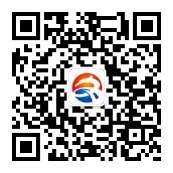 目    录第一章 磋商邀请	3第二章 磋商须知	6第三章 供应商资格条件要求及其他类似效力要求	26第四章 供应商资格证明材料及其他类似效力的证明材料	27第五章 采购项目采购内容、技术要求及其他商务要求	30第六章 磋商内容、磋商过程中可实质性变动的内容	37第七章 响应文件格式	38第八章 评审方法	72第九章 采购合同（参考格式）	82第一章 磋商邀请四川中安招标代理有限公司受成都市温江区人民医院委托，拟对成都市温江区人民医院后勤常用物资采购项目采用竞争性磋商方式进行采购，特邀请符合本次采购要求的供应商参加本项目的竞争性磋商。一、项目基本情况1.项目编号：510115202100088 。2.项目名称：成都市温江区人民医院后勤常用物资采购项目。3.采购方式：竞争性磋商方式4.预算金额：87万元。政府采购计划编号：510115-2021-[2021]501号-001 5.最高限价：87万元6.采购需求：成都市温江区人民医院为满足日常办公及医疗业务的开展，特采购日常用品一批。7.合同履行期限：合同签订后一年8.本项目不接受联合体参加采购活动。二、申请人的资格要求1.满足《中华人民共和国政府采购法》二十二条规定：（1）具有独立承担民事责任的能力；（2）具有良好的商业信誉和健全的财务会计制度；（3）具有履行合同所必需的设备和专业技术能力；（4）具有依法交纳税收和社会保障资金的良好记录；（5）参加本次政府采购活动前三年内，在经营活动中没有重大违法记录；（6）法律、行政法规规定的其他条件；2.落实政府采购政策需满足的资格要求：本项目属于专门面向中小企业采购的项目，供应商提供的货物应由中小企业生产且使用该中小企业商号或者注册商标； （监狱企业和残疾人福利性单位视为小微企业）。3.本项目的特定资格要求：无三、获取采购文件时间：自2021年7月26日至2021年7月30日(上午9:00-12:00；下午13：30-17:00，北京时间，法定节假日除外）地点：成都市高新区天府大道北段1700号环球中心E1区13楼（E8层）1-1-1303号。方式：现场获取，网上获取。
    获取采购文件需要的资料：
   （1）现场获取采购文件时须携带下列有效证明文件：供应商为法人或者其他组织的，只需提供单位介绍信（加盖单位公章且在有效期内）、经办人身份证明复印件盖公章；供应商为自然人的，只需提供本人身份证明。
   （2）网上获取请将介绍信（加盖单位公章且在有效期内）和加盖单位公章的被介绍人身份证复印件一同扫描后传至sczhonganzb@163.com，代理机构工作人员将在审核资料无误后办理网上获取手续。若有疑问请致电：028-85599678转801。磋商文件获取后不退，磋商资格不能转让。四、响应文件提交截止时间：2021年8月10日14:00（北京时间）。地点：成都市高新区天府大道北段1700号环球中心E1区13楼（E8层）1-1-1303号。响应文件必须在递交响应文件截止时间前送达。逾期送达、未按照采购文件要求密封和标注的响应文件，采购代理机构恕不接收。本次采购不接收邮寄的响应文件。五、响应文件开启时间：时间：2021年8月10日14:00（北京时间）地点：成都市高新区天府大道北段1700号环球中心E1区13楼（E8层）1-1-1303号。六、公告期限：自本公告发布之日起3个工作日。七、其他补充事宜：根据《四川省财政厅关于推进四川省政府采购供应商信用融资工作的通知》（川财采[2018]123号）文件要求，为助力解决政府采购中标、成交供应商资金不足、融资难、融资贵的困难，促进供应商依法诚信参加政府采购活动，有融资需求的供应商可根据四川政府采购网公示的银行及其“政采贷”产品，自行选择符合自身情况的“政采贷”银行及其产品，凭中标（成交）通知书向银行提出贷款意向申请，并按照相关规定要求和贷款流程申请信用融资贷款。八、凡对本次采购提出询问，请按以下方式联系：1、采购人信息名称：成都市温江区人民医院地址：成都市温江区永宁镇康泰路86号联系人：郭老师联系电话：028-827207352、采购代理机构信息名称：四川中安招标代理有限公司地址：成都市高新区天府大道北段1700号环球中心E1区1-1-1303联系人：吴天鑫、汪容联系电话：028-85599678转805电子邮件：wutianxin1@sczazb.com	   3、项目联系方式：      项目联系人：吴天鑫、汪容      电  话：028-85599678转805第二章 磋商须知一、供应商须知前附表注：本前附表以外相关内容是对供应商须知的具体补充，如有矛盾，以本前附表为准。二、总  则1.适用范围1.1 本磋商文件仅适用于本次磋商所叙述的货物采购。1.2 本磋商文件的解释权归采购人和采购代理机构所有。2.采购主体2.1本次磋商的采购人是成都市温江区人民医院。2.2本次磋商的采购代理机构是四川中安招标代理有限公司。3. 合格供应商合格供应商应具备以下条件：3.1 具备法律法规和本磋商文件规定的资格条件；3.2 不属于禁止参加本项目采购活动的供应商；3.3按照规定获取了磋商文件，属于实质性参加采购活动的供应商；4.磋商费用（实质性要求）供应商应自行承担参加磋商活动的全部费用。5.充分、公平竞争保障措施（实质性要求）5.1提供相同品牌产品处理。提供相同品牌产品且通过资格审查、符合性审查的不同供应商参加同一合同项下的，按一家供应商计算，评审后得分最高的同品牌供应商获得成交供应商推荐资格；评审得分相同的，由采购人或者采购人委托评标委员会按照磋商文件规定的方式确定一个供应商获得成交供应商推荐资格，磋商文件未规定的采取随机抽取方式确定，其他同品牌供应商不作为成交候选人。非单一产品采购项目，采购人应当根据采购项目技术构成、产品价格比重等合理确定核心产品，并在磋商文件中载明。多家供应商提供的核心产品品牌相同的，按前两款规定处理。非单一产品采购项目中，多家供应商提供的所有核心产品品牌相同的，视为提供相同品牌产品。本采购项目核心产品为：钢化蓝色桶、钢化移动垃圾桶120L、万能除胶剂5.2利害关系供应商处理。单位负责人为同一人或者存在直接控股、管理关系的不同供应商不得参加同一合同项下的政府采购活动。否则，其响应文件作为无效处理。5.3利害关系被授权人处理。两家以上的供应商不得在同一合同项下的采购项目中，委托同一个自然人、同一家庭的人员、同一单位的人员作为其被授权人，否则，其响应文件作为无效处理。5.4前期参与供应商处理。为采购项目提供整体设计、规范编制或者项目管理、监理、检测等服务的供应商，不得再参加该采购项目的其他采购活动。供应商为采购人、采购代理机构在确定采购需求、编制采购文件过程中提供咨询论证，其提供的咨询论证意见成为采购文件中规定的供应商资格条件、技术服务商务要求、评审因素和标准、政府采购合同等实质性内容条款的，视同为采购项目提供规范编制。5.5供应商实际控制人或者中高级管理人员，同时是采购代理机构工作人员，不得参与本项目政府采购活动。5.6同一母公司的两家以上的子公司只能组成联合体参加本项目同一合同项下的采购活动，不得以不同供应商身份同时参加本项目同一合同项下的采购活动。5.7供应商与采购代理机构存在关联关系，或者是采购代理机构的母公司或子公司，不得参加本项目政府采购活动。5.8回避。政府采购活动中，采购人员及相关人员与供应商有下列利害关系之一的，应当回避：（1）参加采购活动前3年内与供应商存在劳动关系；（2）参加采购活动前3年内担任供应商的董事、监事；（3）参加采购活动前3年内是供应商的控股股东或者实际控制人；（4）与供应商的法定代表人或者负责人有夫妻、直系血亲、三代以内旁系血亲或者近姻亲关系；（5）与供应商有其他可能影响政府采购活动公平、公正进行的关系。本项目政府采购活动中需要依法回避的采购人员是指采购人内部负责采购项目的具体经办工作人员和直接分管采购项目的负责人，以及采购代理机构负责采购项目的具体经办工作人员和直接分管采购活动的负责人。本项目政府采购活动中需要依法回避的相关人员是指磋商小组成员。供应商认为采购人员及相关人员与其他供应商有利害关系的，可以向采购代理机构书面提出回避申请，并说明理由。采购代理机构将及时询问被申请回避人员，有利害关系的被申请回避人员应当回避。6.联合体竞争性磋商（实质性要求）本项目不接受联合体参与采购活动。7.磋商保证金（实质性要求）本项目不收取磋商保证金。8.响应文件有效期（实质性要求）8.1本项目响应文件有效期为递交响应文件截止之日起90天。供应商响应文件中必须载明响应文件有效期，响应文件中载明的响应文件有效期可以长于磋商文件规定的期限，但不得短于磋商文件规定的期限。否则，其响应文件将作为无效处理。8.2 因不可抗力事件，采购人可于响应有效期届满之前与供应商协商延长响应有效期。供应商拒绝延长响应有效期的，不得再参与该项目后续采购活动，但由此给供应商造成的损失，采购人可以自主决定是否可以给予适当补偿。供应商同意延长响应有效期的，不能修改响应文件。 8.3 因采购人采购需求作出必要调整，采购人可于响应有效期届满之前与供应商协商延长响应效期。供应商拒绝延长响应有效期的，不得再参与该项目后续采购活动，但由此给供应商造成的损失，采购人应当予以赔偿或者合理补偿。供应商同意延长响应有效期的，不能修改响应文件。9.知识产权（实质性要求）9.1供应商应保证在本项目中使用的任何产品（包括部分使用），不会产生因第三方提出侵犯其专利权、商标权或其它知识产权而引起的法律和经济纠纷，如因专利权、商标权或其它知识产权而引起法律和经济纠纷，由供应商承担所有相关责任。9.2 除非磋商文件特别规定，采购人享有本项目实施过程中产生的知识成果及具有知识产权的成果。9.3供应商如欲在项目实施过程中采用自有知识产权的成果，需在响应文件中声明，并提供相关知识产权证明文件。使用该知识产权的成果后，供应商须提供开发接口和开发手册等技术文档，并承诺提供无限期技术支持，采购人享有永久使用权（含采购人委托第三方在该项目后续开发的使用权）。9.4 如采用供应商所不拥有的知识产权的成果，则在报价中已经包括了合法获取该知识产权的相关费用，采购人不再另行支付费用。 三、磋商文件10．磋商文件的构成10.1 磋商文件是供应商准备响应文件和参加磋商的依据，同时也是磋商的重要依据。磋商文件用以阐明磋商项目所需的资质、技术、服务及报价等要求、磋商程序、有关规定和注意事项以及合同主要条款等。10.2 供应商应认真阅读和充分理解磋商文件中所有的事项、格式条款和规范要求。供应商应详细阅读磋商文件的全部内容，按照磋商文件的要求提供响应文件，并保证所提供的全部资料的真实性和有效性，一经发现有虚假行为的，将取消其参加磋商或成交资格，并承担相应的法律责任。11.磋商文件的澄清和修改11.1 在递交响应文件截止时间前，采购人、采购代理机构可以对磋商文件进行澄清或者修改。11.2 采购代理机构对已发出的磋商文件进行澄清或者修改，应当以书面形式将澄清或者修改的内容通知所有购买了磋商文件的供应商，同时四川政府采购网上发布更正公告。该澄清或者修改的内容为磋商文件的组成部分，澄清或者修改的内容可能影响响应文件编制的，采购人或者采购代理机构发布公告并书面通知供应商的时间，应当在提交首次响应文件截止之日起5日前；不足上述时间的，应当顺延递交响应文件的截止时间。11.3供应商认为采购人/采购代理机构需要对磋商文件进行澄清或者修改的，可以在递交响应文件截止日2日前以书面形式向采购人/采购代理机构提出申请，由采购人/采购代理机构决定是否采纳供应商的申请事项。12. 答疑会和现场考察12.1 根据采购项目和具体情况，采购人、采购代理机构认为有必要，可以在磋商文件提供期限截止后响应文件提交截止前，组织已获取磋商文件的潜在供应商现场考察或者召开答疑会。12.2采购人、采购代理机构组织现场考察或者召开答疑会的，将以书面形式通知所有获取磋商文件的潜在供应商。供应商接到通知后，不按照要求参加现场考察或者答疑会的，视同放弃参加现场考察或者答疑的权利，采购人、采购代理机构不再对该供应商重新组织，但也不会以此限制供应商提交响应文件或者以此将供应商响应文件直接作为无效处理。12.3 供应商考察现场或者参加答疑会所发生的一切费用由供应商自己承担。四、响应文件13.响应文件的组成供应商编写的响应文件应包括资格性响应文件和其他响应文件两部分。（实质性要求）13.1资格性响应文件：按照磋商文件第四章要求和第七章磋商文件格式要求提供相关证明材料13.2其他响应文件：按照磋商文件第五章要求和第七章磋商文件格式要求提供相关证明材料14.响应文件的语言（实质性要求）14.1供应商提交的响应文件以及供应商与采购人、采购代理机构就有关报价的所有来往书面文件均须使用中文。响应文件中如附有外文资料，必须逐一对应翻译成中文并加盖供应商公章后附在相关外文资料后面，否则，供应商的响应文件将作为无效处理。（说明：供应商的法定代表人为外籍人士的，法定代表人的签字和护照除外。）14.2 翻译的中文资料与外文资料如果出现差异和矛盾，以中文为准。但不能故意错误翻译，否则，供应商的响应文件将作为无效处理。15．计量单位（实质性要求）除磋商文件中另有规定外，本次采购项目所有合同项下的报价均采用国家法定的计量单位。16.报价货币（实质性要求）本次磋商项目的报价货币为人民币，报价以磋商文件规定为准。17.响应文件格式17.1供应商应严格按照磋商文件第七章中提供的响应文件格式填写相关内容。   17.2 第七章格式中“注”的内容，供应商可自行决定是否保留在响应文件中，未保留的视为供应商默认接受“注”的内容。17.3 对于没有格式要求的响应文件由供应商自行编写。17.4 除特别要求外，本磋商文件中的“第七章格式”均不作为实质性审查条件。但因响应文件格式形式不规范或者内容不齐全导致为无效文件的风险或文件规范性的扣分由供应商自行承担。18.响应文件的编制和签署18.1 资格性响应文件正本1份副本2份（实质性要求），并在其封面上清楚地标明资格性响应文件、采购项目名称、项目编号、供应商名称以及“正本”或“副本”字样。若正本和副本有不一致的内容，以正本书面响应文件为准。18.2 其他响应文件正本1份副本2份（实质性要求），并在其封面上清楚地标明其他响应文件、采购项目名称、项目编号、供应商名称以及“正本”或“副本”字样。若正本和副本有不一致的内容，以正本书面响应文件为准。18.3 响应文件正本和副本均需打印或用不褪色、不变质的墨水书写，并在规定签章处签字和盖章。响应文件副本可采用正本的复印件。本项目响应文件除提供纸质响应文件外，还需要提供响应文件电子文档一份（U盘或光盘封装）。（实质性要求）18.4响应文件的打印和书写应清楚工整，任何行间插字、涂改或增删，必须由供应商的法定代表人或其被授权人签字并盖供应商公章。字迹潦草、表达不清或可能导致非唯一理解的响应文件可能被作为无效处理。18.5（实质性要求）响应文件应由供应商法定代表人/单位负责人/本人或其被授权人在响应文件要求的地方签字（或盖私人印章），要求加盖公章的地方加盖单位公章，不得使用专用章（如经济合同章、投标专用章等）或下属单位印章代替。18.6响应文件正本和副本需要逐页编目编码。18.7响应文件正本和副本应当采用胶装方式装订成册，不得散装或者合页装订。18.8响应文件应根据磋商文件的要求制作。18.9响应文件统一用A4幅面纸印制，除另有规定外。19.响应文件的密封和标注（实质性要求。不属于本项目磋商小组评审范畴，由采购人、采购代理机构在接收响应文件时及时处理）19.1 响应文件可以单独密封包装，也可以所有响应文件密封包装在一个密封袋内。19.2 响应文件密封袋的最外层应清楚地标明采购项目名称、项目编号、供应商名称。19.3 所有外层密封袋的封口处应粘贴牢固。19.4 未按以上要求进行密封和标注的响应文件，采购人、采购代理机构将拒收或者在时间允许的范围内，要求修改完善后接收。20.响应文件的递交（实质性要求）20.1 响应文件应于递交响应文件截止时间前送达指定地点，采购代理机构拒绝接收截止时间后送达的响应文件。20.2 报价表在磋商后，由磋商小组要求供应商进行报价时递交。20.3 本次采购不接收邮寄的响应文件。21.响应文件的修改和撤回（补充、修改响应文件的密封和标注按照本章“19.响应文件的密封和标注”规定处理）21.1供应商在提交响应文件后可对其响应文件进行修改或撤回，但该修改或撤回的书面通知须在递交截止时间之前送达采购代理机构，补充、修改的内容作为响应文件的组成部分。且该通知需经正式授权的供应商代表签字方为有效。供应商在提交响应文件截止时间前，可以对所提交的响应文件进行补充、修改或者撤回，补充、修改的内容与响应文件不一致的，以补充、修改的内容为准。（实质性要求）21.2 供应商对响应文件修改的书面材料或撤回的通知应该按规定进行编写、密封、标注和递送，并注明“修改响应文件”字样。21.3 供应商不得在递交截止时间起至响应文件有效期期满前撤销其响应文件，否则将认定其响应文件有效期的承诺为虚假承诺，并依法追究其法律责任。（实质性要求）。21.4 供应商报价如果出现下列不一致的，可按以下原则进行修改：（一）大写金额和小写金额不一致的，以大写金额为准，但大写金额文字存在错误的，应当先对大写金额的文字错误进行澄清、说明或者更正，再行修正。（二）总价金额与按单价汇总金额不一致的，以单价金额计算结果为准，但单价或者单价汇总金额存在数字或者文字错误的，应当先对数字或者文字错误进行澄清、说明或者更正，再行修正。（三）单价金额小数点或者百分比有明显错位的，以总价为准，修正单价。同时出现两种以上不一致的，按照上述规定的顺序修正。修正后的报价经供应商确认后产生约束力，供应商不确认的，其响应文件作为无效处理。供应商确认采取书面且加盖单位公章或者供应商被授权人签字的方式。21.5供应商对其提交的响应文件的真实性、合法性承担法律责任。五、评审22.磋商小组的组建及其评审工作按照有关法律制度和本文件第八章的规定进行。六、成交事项23.确定成交供应商采购人将按磋商小组推荐的成交候选供应商顺序确定成交供应商。23.1采购代理机构自评审结束后2个工作日内将评审报告及有关资料送交采购人确定成交供应商。23.2采购人收到评审报告及有关资料后，将在5个工作日内按照评审报告中推荐的成交候选供应商顺序确定成交供应商。成交候选供应商并列的，采购人自主采取公平、择优的方式选择成交供应商。采购人逾期未确定成交供应商且不提出异议的，视为确定评审报告提出的排序第一的供应商为成交供应商。23.3采购人确定成交供应商过程中，发现成交候选供应商有下列情形之一的，应当不予确定其为成交供应商：（1）发现成交候选供应商存在禁止参加本项目采购活动的违法行为的；（2）成交候选供应商因不可抗力，不能继续参加采购活动；（3）成交候选供应商无偿赠与或者低于成本价竞争；（4）成交候选供应商提供虚假材料；（5）成交候选供应商恶意串通。成交候选供应商有本条情形之一的，采购人可以确定后一位成交候选供应商为成交供应商，依次类推。无法确定成交供应商的，应当重新组织采购。24.成交结果24.1采购人确定成交供应商后，将及时书面通知采购代理机构，发出成交通知书并发布成交结果公告。24.2成交供应商应当及时领取成交通知书。本项目需要交纳履约保证金的，成交供应商应当及时向采购人交纳。24.3成家供应商不能及时领取成交通知书，采购人或者采购代理机应当通过邮寄、快递等方式将项目成交通知书送达成交供应商。25.成交通知书25.1成交通知书为签订采购合同的依据之一，是合同的有效组成部分。25.2成交通知书对采购人和成交供应商均具有法律效力。成交通知书发出后，采购人无正当理由改变成交结果，或者成交供应商无正当理由放弃成交的，将承担相应的法律责任。25.3成交供应商的响应文件作为无效响应文件处理的，采购人/采购代理机构在取得有权主体的认定以后，有权宣布发出的成交通知书无效，并收回发出的成交通知书，依法重新确定成交供应商或者重新开展采购活动。七、合同事项26.签订合同26.1 成交供应商应在成交通知书发出之日起三十日内与采购人签订采购合同。由于成交供应商的原因逾期未与采购人签订采购合同的，将视为放弃成交，取消其成交资格并将按相关规定进行处理。26.2 磋商文件、成交供应商的响应文件及双方确认的澄清文件等，均为有法律约束力的合同组成部分。26.3 采购人不得向成交供应商提出任何不合理的要求，作为签订合同的条件，不得与成交供应商私下订立背离合同实质性内容的任何协议，所签订的合同不得对磋商文件和成交供应商响应文件确定的事项进行修改。26.4成交供应商因不可抗力原因不能履行采购合同或放弃成交的，采购人可以与排在成交供应商之后第一位的成交候选人签订采购合同，以此类推。26.5竞争性磋商文件、成交供应商提交的响应文件、磋商中的最后报价、成交供应商承诺书、成交通知书等均称为有法律约束力的合同组成内容。27.合同分包（实质性要求）27.1 经采购人同意，成交供应商可以依法采取分包方式履行合同，但必须在响应文件中事前载明。这种要求应当在合同签订之前征得采购人同意，并且分包供应商履行的分包项目的品牌、规格型号及技术要求等，必须与成交的一致。分包履行合同的部分应当为采购项目的非主体、非关键性工作，不属于成交供应商的主要合同义务。27.2 采购合同实行分包履行的，成交供应商就采购项目和分包项目向采购人负责，分包供应商就分包项目承担责任。28.合同转包（实质性要求）本采购项目严禁成交供应商将任何采购合同义务转包。本项目所称转包，是指成交供应商将采购合同义务转让给第三人，并退出现有采购合同当事人双方的权利义务关系，受让人（即第三人）成为采购合同的另一方当事人的行为。成交供应商转包的，视同拒绝履行采购合同义务，将依法追究法律责任。29.补充合同采购合同履行过程中，采购人需要追加与合同标的相同的货物或者服务的，在不改变合同其他条款的前提下，可以与成交供应商协商签订补充合同，但所有补充合同的采购金额不得超过原合同采购金额的百分之十，该补充合同应当在原政府采购合同履行过程中，不得在原采购合同履行结束后，且采购货物、工程和服务的名称、价格、履约方式、验收标准等必须与原采购合同一致。30.履约保证金（实质性要求）本项目不收取。31.合同公告采购人应当自政府采购合同签订（双方当事人均已签字盖章）之日起2个工作日内，将政府采购合同在四川政府采购网上公告，但政府采购合同中涉及国家秘密、商业秘密的内容除外。32.合同备案采购人应当将政府采购合同副本自签订（双方当事人均已签字盖章）之日起七个工作日内通过四川政府采购网报同级财政部门备案。33.履行合同33.1 成交供应商与采购人签订合同后，合同双方应严格执行合同条款，履行合同规定的义务，保证合同的顺利完成。33.2 在合同履行过程中，如发生合同纠纷，合同双方应按照《中华人民共和国民法典》的有关规定进行处理。34.验收34.1本项目采购人及其委托的采购代理机构将严格按照政府采购相关法律法规以及《财政部关于进一步加强政府采购需求和履约验收管理的指导意见》（财库〔2016〕205号）的要求进行验收。34.2 验收结果合格的，成交供应商凭验收合格通知书到履约保证金收取方办理履约保证金的退付手续（如采购项目已收取了履约保证金的）；验收结果不合格的，履约保证金将不予退还，也将不予支付采购资金，还可能会报本项目同级财政部门按照有关规定给予行政处罚或者以失信行为记入诚信档案。35.资金支付采购人将按照政府采购合同规定，及时向成交供应商支付采购资金。本项目采购资金付款详见第五章规定的付款方式。对于满足政府采购合同约定支付条件的，采购人应当自收到发票后30日内将资金支付到合同约定的供应商账户，不得以机构变动、人员更替、政策调整等为由延迟付款，不得将采购文件和合同中未规定的义务作为向供应商付款的条件。八、磋商纪律要求36.供应商不得具有的情形36.1供应商参加本项目磋商不得有下列情形：（1）提供虚假材料谋取成交；（2）采取不正当手段诋毁、排挤其他供应商；（3）与采购人、采购代理机构、或其他供应商恶意串通；（4）向采购人、采购代理机构、磋商小组成员行贿或者提供其他不正当利益；（5）在磋商过程中与采购人、采购代理机构进行协商；（6）成交后无正当理由拒不与采购人签订政府采购合同；（7）未按照磋商文件确定的事项签订政府采购合同；（8）将政府采购合同转包或者违规分包；（9）提供假冒伪劣产品；（10）擅自变更、中止或者终止政府采购合同；（11）拒绝有关部门的监督检查或者向监督检查部门提供虚假情况；（12）法律法规规定的其他情形。供应商有上述情形的，按照规定追究法律责任，具备（1）-（12）条情形之一的，同时将取消被确认为成交供应商的资格或者认定成交无效。36.2 供应商有下列情形之一的，视为串通参加磋商，其响应文件无效：（1）不同供应商的响应文件由同一单位或者个人编制；（2）不同供应商委托同一单位或者个人办理磋商事宜；（3）不同供应商的响应文件载明的项目管理成员或者联系人员为同一人；（4）不同供应商的响应文件异常一致或者报价呈规律性差异；（5）不同供应商的响应文件相互混装；36.3 供应商存在下列情况之一的，其响应文件无效:（1）响应文件未按磋商文件要求签署、盖章的；（2）不具备磋商文件中规定的资格要求的；（3）报价超过磋商文件中规定的预算金额或者最高限价的；（4）响应文件含有采购人不能接受的附加条件的；（5）法律、法规和磋商文件规定的其他无效情形。九、询问、质疑和投诉37.询问、质疑、投诉的接收和处理严格按照《中华人民共和国政府采购法》、《中华人民共和国政府采购法实施条例》、《政府采购质疑和投诉办法》（财政部令第94号）和四川省的有关规定办理（详细规定请在四川政府采购网政策法规模块查询）。37.1 供应商提出质疑必须是直接参加所质疑采购项目的政府采购活动当事人，且必须向采购代理机构提出书面质疑书及质疑事项相关证明材料并加盖投标单位鲜章，同时还应提交以下资料：   （1）供应商营业执照副本复印件或事业单位法人证书副本复印件 ；   （2）法定代表人身份证复印件、法定代表人授权委托书原件、被授权人身份证复印件（质疑人为非法定代表人时提供）；   （3）法定代表人和被授权人的联系方式；   （4）上述材料均须加盖投标单位鲜章。37.2 供应商行使质疑权时，须坚持“谁主张谁举证”的原则，不得进行虚假、恶意质疑，不得以质疑手段获取不当得利、实现非法目的；否则，应承担相应法律责任。十、其他38.本磋商文件中所引相关法律制度规定，在政府采购中有变化的，按照变化后的相关法律制度规定执行。本章规定的内容条款，在本项目递交响应文件截止时间届满后，因相关法律制度规定的变化导致不符合相关法律制度规定的，直接按照变化后的相关法律制度规定执行，本磋商文件不再做调整。39.（实质性要求）国家或行业主管部门对供应商和采购产品的技术标准、质量标准和资格资质条件等有强制性规定的，必须符合其要求。第三章 供应商资格条件要求及其他类似效力要求一、参加磋商的供应商应具备下列资格条件：1.满足《中华人民共和国政府采购法》二十二条规定：（1）具有独立承担民事责任的能力；（2）具有良好的商业信誉和健全的财务会计制度；（3）具有履行合同所必需的设备和专业技术能力；（4）具有依法交纳税收和社会保障资金的良好记录；（5）参加本次政府采购活动前三年内，在经营活动中没有重大违法记录；（6）法律、行政法规规定的其他条件；2.落实政府采购政策需满足的资格要求： 本项目属于专门面向中小企业采购的项目，供应商提供的货物应由中小企业生产且使用该中小企业商号或者注册商标； （监狱企业和残疾人福利性单位视为小微企业）。3.本项目的特定资格要求：无4.本项目不允许联合体参加采购活动。二、其他类似效力要求：1、本项目拒绝列入失信被执行人名单、重大税收违法案件当事人名单、政府采购严重违法失信行为记录名单中的供应商参加本项目的采购活动。2、参加本次采购活动供应商单位及其现任法定代表人、主要负责人不得具有行贿犯罪记录。3、本项目采购本国货物，不允许进口产品参加本次政府采购活动。4、若供应商参与本项目采购活动的代表不是单位法定代表人或单位负责人的，应当有单位法定代表人或单位负责人的授权。5、按照规定获取了磋商文件。第四章 供应商资格证明材料及其他类似效力的证明材料一、供应商资格证明材料：1.满足《中华人民共和国政府采购法》二十二条规定条件的证明材料：（1）具有独立承担民事责任的能力的证明材料：①供应商若为企业法人：提供“统一社会信用代码营业执照”；未换证的提供“营业执照、税务登记证、组织机构代码证或三证合一的营业执照”；②若为事业法人：提供“统一社会信用代码法人登记证书”；未换证的提交“事业法人登记证书、组织机构代码证”；③若为其他组织：提供“对应主管部门颁发的准许执业证明文件或营业执照”；④若为自然人：提供“身份证明材料”。以上均提供复印件。（2）具有良好的商业信誉的证明材料：按照磋商文件第七章格式提供承诺函；（3）具有健全的财务会计制度的证明材料：①可提供2020年度经审计的财务报告复印件（包含审计报告和审计报告中所涉及的财务报表和报表附注）；②可提供2020年度供应商内部的财务报表复印件（至少包括资产负债表、利润表或损益表）；③供应商注册时间截至申请文件递交截止日不足一年的，也可提供在工商备案的公司章程（复印件）或公司财务管理制度；④事业单位或其他组织可提供承诺函；⑤自然人参与采购活动的应提供最近一个月的中国人民银行个人征信报告。（4）具有依法交纳税收和社会保障资金的良好记录的证明材料：按照磋商文件第七章格式提供承诺函；（5）具有履行合同所必需的设备和专业技术能力的证明材料：按照磋商文件第七章格式提供承诺函；（6）参加本次政府采购活动前三年内，在经营活动中没有重大违法记录的证明材料：按照磋商文件第七章格式提供承诺函；（7）具备法律、行政法规规定的其他条件的证明材料：按照磋商文件第七章格式提供承诺函；2.落实政府采购政策需满足的资格要求的证明材料：按照磋商文件第七章格式提供中小企业声明函或监狱企业证明材料或残疾人福利性单位声明函二、其他类似效力要求的证明材料：1、提供“未被列入失信被执行人名单、重大税收违法案件当事人名单、政府采购严重违法失信行为记录名单”的证明材料：按照磋商文件第七章格式提供承诺函；2、提供“供应商单位及其现任法定代表人、主要负责人不具有行贿犯罪记录”的证明材料：按照磋商文件第七章格式提供承诺函；3、本项目采购本国货物，不允许进口产品参加本次政府采购活动——以供应商响应的产品进行认定。4、法定代表人/单位负责人身份证明书原件及身份证明材料复印件。5、法定代表人/单位负责人授权委托书原件及被授权人身份证明材料复印件（注：①法定代表人/单位负责人授权委托书原件需加盖公章并签字；②如响应文件均由供应商法定代表人/单位负责人签字或加盖私人印章的且法定代表人/单位负责人本人参加的，则可不提供。）6、购买磋商文件的收据或发票或采购代理机构出具的确认书。注：本章所要求的资料复印件均须加盖供应商单位的公章（鲜章），证明材料是双面的，在单面加盖公章，不影响响应文件的实质有效性。补充说明： 1、供应商在参加政府采购活动前，被纳入法院、工商行政管理部门、税务部门、银行认定的失信名单且在有效期内，或者在前三年政府采购合同履约过程中及其他经营活动履约过程中未依法履约被有关行政部门处罚（处理）的，本项目不认定其具有良好的商业信誉。2、重大违法记录，是指供应商因违法经营受到刑事处罚或者责令停产停业、吊销许可证或者执照、较大数额罚款等行政处罚。 本项目确定供应商重大违法记录中较大数额罚款的金额标准是指：若采购项目所属行业行政主管部门对较大数额罚款金额标准有明文规定的，以所属行业行政主管部门规定的较大数额罚款金额标准；若采购项目所属行业行政主管部门对较大数额罚款金额标准未明文规定的，以《四川省行政处罚听证程序规定》（省政府令第317号）规定的行政处罚罚款听证标准为准。供应商在参加政府采购活动前3年内因违法经营被禁止在一定期限内参加政府采购活动，期限届满的，可以参加政府采购活动。3、根据四川省人民检察院、四川省财政厅《关于在政府采购活动中全面开展行贿犯罪档案查询的通知》（川检会【2016】5号）：采购人、采购代理机构在采购文件中规定供应商单位及其现任法定代表人、主要负责人不得具有行贿犯罪记录，而供应商单位及其现任法定代表人、主要负责人被查实有行贿犯罪记录的，供应商投标（响应）文件应当认定为无效；中标（成交）后未签订政府采购合同的，应当认定中标（成交）无效；中标（成交）后签订政府采购合同未履行的，应当认定中标（成交）无效，同时撤销政府采购合同；中标（成交）后签订政府采购合同且已经履行的，应当认定采购活动违法，由相关当事人承担赔偿责任。4、信用信息查询渠道及截止时点、信用信息查询记录和证据留存的具体方式、信用信息的使用规则：（1）查询渠道：“信用中国”网站（www.creditchina.gov.cn）、中国政府采购网（www.ccgp.gov.cn）等渠道，由采购代理机构查询；（2）截止时点：响应文件递交截止日当天；（3）据留存的具体方式：查询记录网页截图，与其他采购文件一并保存；（4）信用信息的使用规则：根据《关于在政府采购活动中查询及使用信用记录有关问题的通知》（财库〔2016〕125号）、《四川省公共资源交易领域严重失信联合惩戒实施办法》（川发改信用规〔2019〕405号）、《关于对政府采购领域严重违法失信主体开展联合惩戒的合作备忘录》（发改财金〔2018〕1614号）的要求：本项目拒绝列入失信被执行人、重大税收违法案件当事人名单、政府采购严重违法失信行为记录名单的供应商参加本次政府采购活动。两个以上的自然人、法人或者其他组织组成一个联合体，以一个供应商的身份共同参加政府采购活动的，将对所有联合体成员进行信用记录查询，联合体成员存在不良信用记录的，视同联合体存在不良信用记录。第五章 采购项目采购内容、技术要求及其他商务要求一、项目概况成都市温江区人民医院为满足日常办公及医疗业务的开展，拟采购后勤常用物资一批。采购清单及技术要求三、服务要求★1、质量保障：供应商所供产品应符合国家相关质量标准和规定，提供优质产品，如因产品质量问题产生安全事故，由供应商承担相应法律责任。★2、所有成交产品应有合格证，并符合国家相关包装、安全和环保规定。★3、保证所有成交产品是全新、未使用过的合格正品；如果制造商标注了有效期的产品，供应商供货时有效期的有效期限应不低于80%。 ★4、产品出现质量问题，供应商应负责三包(包修、包换、包退)，费用由供应商负担。5、售后服务要求 5.1 供应商应为本项目建立完善的售后服务体系，指派专人负责与采购人联系售后服务事宜，必要的售后人员及设备配置，具有专门的售后服务电话。 5.2 服务期内，供应商应提供 7×24 小时(每周7日×24 小时)电话支持、现场支持。5.3 服务期内，除采购单位人为因素外，供应商应保证货物不出现任何质量问题，若在质保期内出现质量问题，则供应商应在采购人要求的期限内予以免费更换。★四、商务要求报价要求：1.1供应商报价应依据本项目单价最高限价进行折扣率报价。供应商所报各项产品的单价为包含各种费用的包干单价，采购人不再另行支付其他任何费用。1.2供应商报价不能超过单价限价，如供应商报价超过单价限价，其响应文件作无效处理。1.3如采购清单外的产品，经双方确认后，按照市场价格和成交折扣率执行（单独提供承诺函）2、配送期限：合同签订后一年。3、履约要求：3.1合同履行期间，如果累计采购金额达到本项目预算金额87万元，则采购合同自行终止。3.2供应商在履约过程中，当累计供货金额达到合同总金额的85%时，应及时书面告知采购人，否则，对于供货金额超过本项目预算金额87万元的部分，采购有权拒绝支付。3、交货地点：免费配送至采购人指定地点（后勤物资库房），对于需要安装才能使用的应免费提供安装调试以及必要的人员培训等技术支持。4、结算方式：根据实际供货量进行据实结算，实际结算金额=单价限价×成交折扣率×实际供货量。5、付款方式：合同期内每月结算一次，采购人每月验收合格后根据商品实际使用量与成交人按实结算。采购人收到供应商应开具等额正式有效的增值税普通发票后20日内进行支付。6、送货时间：收到医院定货通知后 1个日历天之内送到医院指定地点，特殊材料按照医院要求供应，紧急采购物资 3小时内送达。7、质量保修期：制造商已经标注了有效期的，质保期以标注的有效期为准；制造商未标注有效期的，质保期不少于1年。8、验收方式、验收标准、验收时间：8.1采购人按照财政部发布的《关于进一步加强政府采购需求和履约验收管理的指导意见》（财库[2016]205 号）的要求组织验收，依据本项目采购文件要求、成交人的响应文件承诺以及合同约定进行验收。8.2验收方式：分批次验收，按照采购人后勤保障部库房物资验收入库管理制度进行验收。注：采购需求中标注“★”号的条款为本次采购项目的实质性要求。不满足按照无效响应处理。第六章  磋商内容、磋商过程中可实质性变动的内容针对第五章、第九章所包含的技术要求、商务要求以及合同草案条款，在磋商过程中，磋商小组在获得采购人代表确认的前提下，可以根据磋商情况实质性变动相关内容。磋商小组对磋商文件作出的实质性变动是磋商文件的有效组成部分，磋商小组会及时以书面形式通知所有参加磋商的供应商。第七章 响应文件格式一、本章所制响应文件格式，除格式中明确将该格式作为实质性要求的，一律不具有强制性，但是，供应商响应文件相关资料和本章所制格式不一致的，磋商小组将在评分时以响应文件不规范予以扣分处理。二、本章所制响应文件格式有关表格中的备注栏，由供应商根据自身响应情况作解释性说明，不作为必填项。三、本章所制响应文件格式中需要填写的相关内容事项，可能会与本采购项目无关，在不改变响应文件原义、不影响本项目采购需求的情况下，供应商可以不予填写，但应当注明。响应文件封面格式资格性/其他响应文件项目名称：项目编号：供应商名称：日   期： 年  月   日电子文档封面格式电子文档项目名称：项目编号：供应商名称：日   期： 年  月   日最后报价表项目编号：	1.供应商所报折扣率应按照以下方式进行报价：如所报折扣率为100%，则表明供应商供货按照单价限价进行供货和结算，如所报折扣率为90%，则表明供应商供货按照单价限价的九折进行供货和结算，如所报折扣率为80%，则表明供应商供货按照单价限价的八折进行供货和结算，以此类推； 2．本报价表不需要封装在响应文件中。报价表是在通过相关评审后，向磋商小组单独密封递交的文件，需由法定代表人或被授权人签字；3．报价表可以是供应商的法定代表人或被授权人在报价时手工填写；4.在未提高响应文件中承诺的技术质量的情况下，本报价表的报价不得高于对该项目之前的报价，否则作为无效报价。报价应是最终用户验收合格后的总价，包括设备运输、保险、代理、安装调试、培训、税费和磋商文件规定的其它费用。供应商名称：        法定代表人/单位负责人或被授权人（签字或盖个人名章）：        日   期：一、资格性响应文件（格式）一、承诺函XXXX（采购代理机构名称）：我单位作为本次采购项目的供应商，根据竞争性磋商文件要求，现郑重承诺如下：1、具有独立承担民事责任的能力；2、具有良好的商业信誉；3、具有履行合同所必需的设备和专业技术能力；4、有依法交纳税收和社会保障资金的良好记录；5、参加本次政府采购活动前三年内，在经营活动中没有重大违法记录；6、法律、行政法规规定的其他条件：本公司对上述承诺的内容事项真实性负责。如经查实上述承诺的内容事项存在虚假，我单位愿意接受以提供虚假材料谋取成交的法律责任。供应商名称：    （盖单位公章）法定代表人/单位负责人或被授权人（签字或盖个人名章）：日    期：二、具有独立承担民事责任的能力的证明材料注：1、供应商若为企业法人：提供“统一社会信用代码营业执照”；未换证的提供“营业执照、税务登记证、组织机构代码证或三证合一的营业执照”；2、供应商若为事业法人：提供“统一社会信用代码法人登记证书”；未换证的提交“事业法人登记证书、组织机构代码证”；3、供应商若为其他组织：提供“对应主管部门颁发的准许执业证明文件或营业执照”；4、供应商若为自然人：提供“身份证明材料”。三、具有健全的财务会计制度的证明材料四、落实政府采购政策需满足的资格要求的证明材料（一）中小企业声明本公司（联合体）郑重声明，根据《政府采购促进中小企业发展管理办法》（财库﹝2020﹞46 号）的规定，本公司（联合体）参加（单位名称）的（项目名称）采购活动，提供的货物全部由符合政策要求的中小企业制造。相关企业（含联合体中的中小企业、签订分包意向协议的中小企业）的具体情况如下：1. （标的名称） ，属于（采购文件中明确的所属行业）行业；制造商为（企业名称），从业人员       人，营业收入为     万元，资产总额为     万元，属于（中型企业、小型企业、微型企业）；2. （标的名称） ，属于（采购文件中明确的所属行业）行业；制造商为（企业名称），从业人员     人，营业收入为      万元，资产总额为    万元，属于（中型企业、小型企业、微型企业）；……以上企业，不属于大企业的分支机构，不存在控股股东为大企业的情形，也不存在与大企业的负责人为同一人的情形。本企业对上述声明内容的真实性负责。如有虚假，将依法承担相应责任。供应商名称：       （盖单位公章）法定代表人/单位负责人或被授权人（签字或盖个人名章）：日  期：注：从业人员、营业收入、资产总额填报上一年度数据，无上一年度数据的新成立企业可不填报。。（二）监狱企业证明材料注：1、监狱企业应当提供由省级以上监狱管理局、戒毒管理局(含新疆生产建设兵团)出具的属于监狱企业的证明文件。2、非监狱企业可以不提供本材料。（三）残疾人福利性单位声明本单位郑重声明，根据《财政部 民政部 中国残疾人联合会关于促进残疾人就业政府采购政策的通知》（财库〔2018〕 141号）的规定，本单位为符合条件的残疾人福利性单位，且本单位参加______单位的______项目采购活动，提供本单位制造的货物，或者提供其他残疾人福利性单位制造的货物（不包括使用非残疾人福利性单位注册商标的货物）。本单位对上述声明的真实性负责。如有虚假，将依法承担相应责任。供应商名称：         （盖单位公章）。法定代表人/单位负责人或被授权人（签字或盖个人印章）：        日    期： 注：1、残疾人福利性单位提供。提供其他残疾人福利性单位制造的货物时应同时提供其他残疾人福利单位的证明材料，否则不予以认可。	2、非残疾人福利性单位可以不提供本声明。五、供应商未被列入失信被执行人名单、重大税收违法案件当事人名单、政府采购严重违法失信行为记录名单的承诺函XXXX（采购代理机构名称）：我单位作为本次采购项目的供应商，根据磋商文件要求，现郑重承诺如下：我单位未被列入失信被执行人、重大税收违法案件当事人名单、政府采购严重违法失信行为记录名单。本单位对上述承诺的内容事项真实性负责。如经查实上述承诺的内容事项存在虚假，我单位愿意接受以提供虚假材料谋取成交的法律责任。供应商名称：     （盖单位公章）法定代表人/单位负责人或被授权人（签字或盖个人印章）：日  期：六、供应商单位及其现任法定代表人、主要负责人不具有行贿犯罪记录的承诺函格式一XXXX（采购代理机构名称）：我单位作为本次采购项目的供应商，根据磋商文件要求，现郑重承诺如下：我公司（公司名称）及我公司现任法定代表人（法定代表人名字）及主要负责人（主要负责人名字）均无行贿犯罪记录。法定代表人或被授权人（签字或盖个人名章）：供应商名称：   （盖单位公章）日    期：格式二（因单位性质，无法定代表人的，采用该格式）XXXX（采购代理机构名称）：我单位作为本次采购项目的供应商，根据磋商文件要求，现郑重承诺如下：我单位（单位名称）及我单位现任单位负责人（单位负责人名字）及主要负责人（主要负责人名字）均无行贿犯罪记录。单位负责人或被授权人（签字或盖个人名章）：供应商名称：   （盖单位公章）日    期：七、法定代表人/单位负责人身份证明书XXX（采购代理机构名称）：XXX（法定代表人/单位负责人姓名）在XXX（单位名称）任（职务名称）职务，是XXX（单位名称）的法定代表人/单位负责人。法定代表人/单位负责人联系方式：          。特此证明。身份证明材料复印件附后：供应商名称：     （盖单位公章）法定代表人/单位负责人（签字或盖个人名章）：日  期：注：1、供应商为法人单位时提供“法定代表人身份证明书”，供应商为其他组织时提供“单位负责人身份证明书”，供应商为自然人时提供“自然人身份证明材料”；2、应附法定代表人/单位负责人身份证明材料复印件；3、身份证明材料包括居民身份证或户口本或军官证或护照等；4、身份证明材料应同时提供其在有效期的材料，如居民身份证正、反面复印件。八、法定代表人/单位负责人授权书XXX（采购代理机构名称）：本授权声明：XXX（单位名称）,法定代表人/单位负责人XXX（姓名、职务）授权XXX（被授权人姓名、职务）为我方参加XXX项目（采购项目编号：XXX）采购活动的合法代表，以我方名义全权处理该项目有关磋商、报价、签订合同等一切事宜。特此声明。身份证明材料复印件附后：供应商名称：                （盖单位公章）法定代表人/单位负责人（授权人）（签字或者盖个人印章）：          被授权人（签字或者盖个人印章）：                     日    期：注：1、供应商为法人单位时提供“法定代表人授权书”，供应商为其他组织时提供“单位负责人授权书”。2、身份证明材料应附被授权人身份证明材料复印件。3、身份证明材料包括居民身份证或户口本或军官证或护照等。4、身份证明材料应同时提供其在有效期的材料，如居民身份证正、反面复印件。5、供应商法定代表人/单位负责人或自然人直接参加磋商活动的，无须提供此授权书。九、购买磋商文件的收据或发票或采购代理机构出具的确认书十、其他资格证明材料注：1、磋商文件规定的其它资格证明材料；2、磋商文件未要求，但依照法律、行政法规、地方性法规、行政许可的强制性规定，须提供的相应证明文件。二、其他响应文件（格式）一、响应函XXXX（采购代理机构名称）：1.我方全面研究了“XXXXXX”项目磋商文件（采购项目编号：XXXX），决定参加贵单位组织的本项目采购。我方授权XXX（姓名、职务）代表我方XXX（供应商名称）全权处理本项目磋商及报价的有关事宜。2.我方自愿按照磋商文件规定的各项要求向采购人提供所需货物。我方自愿按照磋商文件规定的各项要求完成本项目，最终报价以《最后报价表》为准，接受采购人按照政府采购合同约定金额支付采购资金。3．我方为本项目提交的资格性响应文件正本   份，副本   份，其他响应文件正本   份，副本   份，响应文件电子文档一份。4．我方承诺，响应文件有效期为递交响应文件截止之日起XX天。5．我方愿意提供贵单位可能另外要求的，与本项目有关的文件资料，并保证我方已提供和将要提供的文件资料是真实、准确的。6．如我方成交：(l）我方承诺在收到成交通知书后，在规定的期限内与采购人签订合同。（2）我方将严格履行政府采购合同规定的责任和义务。7.一旦我方被确定为成交人，我方自愿按磋商文件的要求交纳代理服务费。8.响应文件中提供的能够给予我单位带来优惠、好处的任何材料资料和技术、服务、商务等响应承诺情况都是真实的、有效的、合法的。本公司对上述承诺的内容事项真实性负责。如经查实上述承诺的内容事项存在虚假，我公司愿意接受以提供虚假材料谋取成交追究法律责任。供应商名称：   （盖单位公章）法定代表人/单位负责人或被授权人（签字或盖个人名章）： 日    期：二、承诺函XXX（采购代理机构名称）：我方作为本次采购项目的供应商，根据磋商文件要求，现郑重承诺如下：一、我方已认真阅读并接受本项目磋商文件第二章的全部实质性要求，如对磋商文件有异议，已依法进行维权救济，不存在对磋商文件有异议的同时又参加磋商以求侥幸成交或者为实现其他非法目的的行为。二、在参加本次采购活动中，不存在与单位负责人为同一人或者存在直接控股、管理关系的其他供应商参与同一合同项下的政府采购活动的行为。三、我方未为采购项目提供整体设计、规范编制或者项目管理、监理、检测等服务。四、在参加本次采购活动中，不存在和其他供应商在同一合同项下的采购项目中，同时委托同一个自然人、同一家庭的人员、同一单位的人员作为被授权人的行为。五、我方实际控制人或者中高级管理人员或者其他工作人员，不存在同时是采购代理机构工作人员的情形。六、不存在同一母公司的两家以上的子公司，以不同供应商身份同时参加本项目同一合同项下的采购活动的情形。七、我方与采购代理机构不存在关联关系，也不是采购代理机构的母公司或子公司。八、响应文件中提供的任何资料和技术、服务、商务等响应承诺情况都是真实的、有效的、合法的。九、如本项目磋商采购过程中需要提供样品，则我方提供的样品即为成交后将要提供的成交产品，我方对提供样品的性能和质量负责，因样品存在缺陷或者不符合磋商文件要求导致未能成交的，我方愿意承担相应不利后果。十、国家或行业主管部门对项目的技术标准、质量标准和资格资质条件等有强制性规定的，我方承诺符合其要求。十一、参加本次采购活动，我方完全同意磋商文件第二章关于“磋商费用”、“合同分包”、“合同转包”的实质性要求，并承诺严格按照磋商文件要求履行。十二、我方保证在本项目使用的任何技术、产品和服务（包括部分使用）时，不会产生因第三方提出侵犯其专利权、商标权或其它知识产权而引起的法律和经济纠纷，如因专利权、商标权或其它知识产权而引起法律和经济纠纷，由我方承担所有相关责任。除非磋商文件特别规定，采购人享有本项目实施过程中产生的知识成果及知识产权。如我方在采购项目实施过程中采用自有或者第三方知识成果的，使用该知识成果后，我方承诺提供开发接口和开发手册等技术资料，并提供无限期支持，采购人享有使用权（含采购人委托第三方在该项目后续开发的使用权）。如我方在项目实施过程中采用非自有的知识产权，则在报价中已包括合法获取该知识产权的相关费用。我方对上述承诺的内容事项真实性负责。如经查实上述承诺的内容事项存在虚假，我方愿意接受以提供虚假材料谋取成交的法律责任。供应商名称：   （盖单位公章）法定代表人/单位负责人或被授权人（签字或盖个人名章）： 日    期：三、分项报价明细表项目编号：注: 1、1.供应商所报折扣率应按照以下方式进行报价：如所报折扣率为100%，则表明供应商供货按照单价限价进行供货和结算，如所报折扣率为90%，则表明供应商供货按照单价限价的九折进行供货和结算，如所报折扣率为80%，则表明供应商供货按照单价限价的八折进行供货和结算，以此类推；2、本表的价格应是最终用户验收合格后的总价，包括完成本项目的所有费用和磋商文件规定的其它费用。本表报价与最终报价表不一致的，以最终报价表为准。3、应完整填写采购内容各项货物。供应商名称：   （盖单位公章）法定代表人/单位负责人或被授权人（签字或盖个人名章）： 日  期： 四、供应商基本情况表注：1、事业单位或团体组织根据实际情况填写此表，若未填报完善不影响资质及效力；2、空白项用“/”填写。五、技术服务要求应答表注：1、供应商必须根据磋商文件第五章所列技术/服务要求据实应答，不得虚假响应；虚假响应的，其响应文件无效并按规定追究其相关责任；2、磋商文件第五章所列技术/服务要求相关条款应逐条应答，未应答条款按照负偏离处理，实质性要求未应答按照无效响应处理；3、如磋商文件第五章所列技术/服务要求条款中有要求提供相关证明材料的，应在此表后附相关证明材料，否则相应条款将按负偏离处理。供应商名称：       （盖单位公章）法定代表人/单位负责人或被授权人（签字或盖个人名章）：日  期：六、商务应答表注：1. 供应商必须把磋商文件第五章的商务要求全部列入此表。2．按照磋商文件第五章商务要求的顺序逐条对应应答，未应答按照未响应处理，实质性要求未应答按照无效响应处理。3．供应商必须据实应答，不得虚假应答，否则将取消成交资格。供应商名称：       （盖单位公章）法定代表人/单位负责人或被授权人（签字或盖个人名章）：日  期：七、供应商本项目管理、技术、服务人员情况表注：空白项用“/”填写。供应商名称：       （盖单位公章）法定代表人/单位负责人或被授权人（签字或盖个人名章）：日  期：八、供应商类似项目业绩一览表注：1、供应商（仅限于供应商自己的）以上业绩须提供有关书面证明材料。“合同金额”需提供合同或协议书复印件。2、注：空白项用“/”填写。供应商名称：       （盖单位公章）法定代表人/单位负责人或被授权人（签字或盖个人名章）：日  期：九、项目实施方案注：供应商应根据对项目的理解，自行编辑项目实施方案，格式自拟。十、售后服务方案或承诺注：供应商应提供针对本项目售后的服务方案或承诺、人员配置等内容，格式自拟。十一、不发达地区和少数民族地区单位声明本单位郑重声明，根据《政府采购货物和服务招标投标管理办法》（中华人民共和国财政部令第87号）第五条的规定，本单位为符合条件的不发达地区/少数民族地区单位，且本单位参加______单位的______项目采购活动由本单位提供货物。本单位对上述声明的真实性负责。如有虚假，将依法承担相应责任。供应商名称：       （盖单位公章）法定代表人/单位负责人或被授权人（签字或盖个人名章）：日  期：注：非不发达地区和少数民族地区单位可以不提供此声明。十二、知识产权说明根据磋商文件要求，我方针对本项目的知识产权作如下声明：□本项目在实施过程中将采用我方自有知识产权的成果，相关知识产权证明文件见本说明附件。我方承诺采购人使用该知识产权的成果后，将免费提供开发接口和开发手册等技术文档，并提供无限期技术支持，采购人享有永久使用权（含采购人委托第三方在该项目后续开发的使用权）。□本项目在实施过程中未采用我方自有知识产权的成果。供应商名称：         （盖单位公章）。法定代表人/单位负责人或被授权人（签字或盖个人印章）：        日    期： 注：供应商应根据实际情况，选择适用的知识产权声明，并在相应□中打“√”； 十三、节能、环境标志及无线局域网产品证明材料（如有）十四、其他供应商认为需要提供的其他文件和资料。第八章 评审方法1.总则1.1 根据《中华人民共和国政府采购法》、《中华人民共和国政府采购法实施条例》、《政府采购竞争性磋商采购方式管理暂行办法》等法律制度，结合本采购项目特点制定本磋商方法。1.2 磋商工作由采购人/采购代理机构负责组织，具体磋商由采购人/采购代理机构依法组建的磋商小组负责。1.3 磋商工作应遵循公平、公正、科学及择优的原则，并以相同的磋商程序和标准对待所有的供应商。1.4 磋商小组按照磋商文件规定的磋商程序、评分方法和标准进行评审，并独立履行下列职责：（一）熟悉和理解磋商文件，确定磋商文件内容是否违反国家有关强制性规定或者磋商文件存在歧义、重大缺陷，根据需要书面要求采购人、采购代理机构对磋商文件作出解释；（二）审查供应商响应文件是否满足磋商文件要求，并作出公正评价；（三）根据需要要求供应商对响应文件中含义不明确、同类问题表述不一致或者有明显文字和计算错误的内容等作出必要的澄清、说明或者更正；（四）推荐成交供应商，或者受采购人委托确定成交供应商；（五）起草评审报告并进行签署；（六）向采购人/采购代理机构、财政部门或者其他监督部门报告非法干预评审工作的行为；（七）法律、法规和规章规定的其他职责。1.5磋商过程独立、保密。供应商非法干预磋商过程的，其响应文件作无效处理。2.磋商程序2.1审查磋商文件和停止评审。2.1.1 磋商小组正式评审前，应当对磋商文件进行熟悉和理解，内容主要包括磋商文件中供应商资格条件要求、采购项目技术、服务和商务要求、磋商办法和标准、政府采购政策要求以及政府采购合同主要条款等。2.1.2本磋商文件有下列情形之一的，磋商小组应当停止评审：（1）磋商文件的规定存在歧义、重大缺陷的；（2）磋商文件明显以不合理条件对供应商实行差别待遇或者歧视待遇的；（3）采购项目属于政府采购促进中小企业发展的范围，但是磋商文件未依法体现促进中小企业发展相关规定的；（4）磋商文件将供应商的资格条件列为评分因素的；（5）磋商文件载明的成交原则不合法的；（6）磋商文件有违反国家其他有关强制性规定的情形。2.1.3出现本条2.1.2规定应当停止评审情形的，磋商小组应当向采购人书面说明情况。除本条规定的情形外，磋商小组不得以任何方式和理由停止评审。2.2资格性审查。2.2.1本项目需要磋商小组进行资格性检查。磋商小组应依据法律法规和磋商文件的规定，对响应文件是否按照规定要求提供资格性证明材料、是否属于禁止参加磋商的供应商等进行审查，以确定供应商是否具备磋商资格。2.2.2资格性审查结束后，磋商小组应当出具资格性审查报告，没有通过资格审查的供应商，磋商小组应当在资格审查报告中说明原因。2.2.3磋商小组会按照磋商文件的规定与通过资格审查的供应商分别进行磋商。2.2.4采购人或者采购代理机构宣布未通过资格性审查的供应商名单时，应当告知供应商未通过审查的原因。2.3通过资格性审查的供应商不足3家的，终止本次采购活动，并发布终止采购活动公告。2.4磋商。2.4.1磋商小组所有成员集中与单一供应商分别进行一轮或多轮磋商，并给予所有参加磋商的供应商平等的磋商机会。磋商顺序以现场抽签的方式确定。磋商过程中，磋商小组可以根据磋商情况调整磋商轮次。2.4.2每轮磋商开始前，磋商小组应根据磋商文件的规定，并结合各供应商的响应文件拟定磋商内容。2.4.3在磋商过程中，磋商小组可以根据磋商文件和磋商情况实质性变动磋商文件的技术、服务要求以及合同草案条款，但不得变动磋商文件中的其他内容。实质性变动的内容，须经采购人代表书面确认。2.4.4对磋商文件作出的实质性变动是磋商文件的有效组成部分，磋商小组应当及时以书面形式同时通知所有参加磋商的供应商。2.4.5磋商过程中，磋商文件变动的，供应商应当按照磋商文件的变动情况和磋商小组的要求重新提交响应文件，并由其法定代表人/主要负责人/本人或其被授权人签字或者加盖公章。磋商过程中，供应商根据磋商情况自行决定变更其响应文件的，磋商小组不得拒绝，并应当给予供应商必要的时间，但是供应商变更其响应文件，应当以有利于满足磋商文件要求为原则，不得变更为不利于满足磋商文件规定，否则，其响应文件作为无效处理。2.4.6磋商过程中，磋商的任何一方不得透露与磋商有关的其他供应商的技术资料、价格和其他信息。2.4.7磋商过程中，磋商小组发现或者知晓供应商存在违法、违纪行为的，磋商小组应当将该供应商响应文件作无效处理，不允许其提交最后报价。2.4.8磋商完成后，磋商小组应出具磋商情况记录表，磋商情况记录表需包含磋商内容、磋商意见、实质性变动内容等。2.5最后报价。2.5.1磋商文件能够详细列明采购标的的技术、服务要求的，磋商结束后，磋商小组应当要求所有实质性响应的供应商在规定时间内提交最后报价，提交最后报价的供应商不得少于3家（《政府采购竞争性磋商采购方式管理暂行办法》第二十一条第三款规定的情形除外）。如磋商文件不能详细列明采购标的的技术、服务要求，需经磋商由供应商提供最终设计方案或解决方案的，磋商结束后，磋商小组应当按照少数服从多数的原则投票推荐3家以上供应商的设计方案或者解决方案，并要求其在规定时间内提交最后报价（《政府采购竞争性磋商采购方式管理暂行办法》第二十一条第三款规定的情形除外）。2.5.2磋商结束后，磋商小组应当要求所有实质性响应的供应商在规定时间内提交最后报价。两轮（若有）以上报价的其响应文件中的报价为第一次报价，供应商在未提高响应文件中承诺的产品及其服务质量的情况下，其最后报价不得高于对该项目之前的报价，否则，磋商小组应当对其响应文件按无效处理，不允许进入综合评分，并书面告知供应商，说明理由。2.5.3供应商最后报价应当由法定代表人/主要负责人/本人或其被授权人签字确认或加盖公章。最后报价是供应商响应文件的有效组成部分。2.5.4最后报价中的算术错误将按以下方法修正：响应文件的大写金额和小写金额不一致的，以大写金额为准；总价金额与按单价汇总金额不一致的，以单价金额计算结果为准；单价金额小数点有明显错位的，应以总价为准，并修改单价。如果小写、大写金额和单价、总价金额出现明显文字错误，应当按照澄清、说明或者更正程序先纠正错误后，再行修正，不得不经过澄清、说明或者更正，直接将供应商响应文件作为无效处理。对不同文字文本响应文件的解释发生异议的，以中文文本为准。2.6比较与评价。由磋商小组采用综合评分法对提交最后报价的供应商的响应文件和最后报价进行综合评分，具体要求详见本章综合评分部分。2.7推荐成交候选供应商。磋商小组应当根据综合评分情况，按照评审得分由高到低顺序推荐3家成交候选供应商，并编写磋商报告。评审得分相同的，按照最后报价由低到高的顺序推荐。评审得分且最后报价相同的，按照技术指标优劣顺序推荐。2.8磋商小组复核。磋商小组评分汇总结束后，磋商小组应当进行评审复核，对拟推荐为成交候选供应商的、报价最低的、供应商资格审查未通过的、供应商响应文件作无效处理的重点复核。2.9采购组织单位现场复核评审结果。2.9.1评审结果汇总完成后，磋商小组拟出具磋商评审报告前，采购人/采购代理机构应当组织2名以上的本单位工作人员，在采购现场监督人员的监督之下，依据有关的法律制度和磋商文件对评审结果进行复核，出具复核报告，存在下列情形之一的，采购人/采购代理机构应当根据情况书面建议磋商小组现场修改评审结果：（1）资格性审查认定错误的；（2）分值汇总计算错误的；（3）分项评分超出评分标准范围的；（4）客观评分不一致的。存在本条上述情形的，由磋商小组自主决定是否采纳采购人/采购代理机构的书面建议，并承担独立评审责任。磋商小组采纳采购人/采购代理机构书面建议的，应当按照规定现场修改评审结果或者重新评审，并在评审报告中详细记载有关事宜；不采纳采购人/采购代理机构书面建议的，应当书面说明理由。采购人/采购代理机构书面建议未被磋商小组采纳的，应当接照规定程序要求继续组织实施采购活动，不得擅自中止采购活动。采购人/采购代理机构复核过程中，磋商小组成员不得离开评审现场。2.9.2有下列情形之一的，不得现场修改评审结果：（1）磋商小组已经出具评审报告并且离开评审现场的；（2）采购人/采购代理机构现场复核时，复核工作人员数量不足的；（3）采购人/采购代理机构现场复核时，没有采购监督人员现场监督的；（4）采购人/采购代理机构现场复核内容超出规定范围的；（5）采购人/采购代理机构未提供书面建议的。2.10编写评审报告。磋商小组推荐成交候选供应商后，应向采购人/采购代理机构出具评审报告。评审报告应当包括以下主要内容：（1）邀请供应商参加采购活动的具体方式和相关情况；（2）响应文件开启日期和地点；（3）获取磋商文件的供应商名单和磋商小组成员名单；（4）评审情况记录和说明，包括对供应商的资格审查情况、供应商响应文件审查情况、磋商情况、报价情况等；（5）提出的成交候选供应商的排序名单及理由。评审报告应当由磋商小组全体人员签字认可。磋商小组成员对评审报告有异议的，磋商小组按照少数服从多数的原则推荐成交候选供应商，采购程序继续进行。对评审报告有异议的磋商小组成员，应当在报告上签署不同意见并说明理由，由磋商小组书面记录相关情况。磋商小组成员拒绝在报告上签字又不书面说明其不同意见和理由的，视为同意评审报告。2.11磋商异议处理规则。在磋商过程中，磋商小组成员对响应文件是否符合磋商文件规定存在争议的，应当以少数服从多数的原则处理，但不违背磋商文件规定。有不同意见的磋商小组成员认为认定过程和结果不符合法律法规或者磋商文件规定的，应当在评审报告中予以反映。2.12供应商澄清、说明2.12.1磋商小组在对响应文件的有效性、完整性和响应程度进行审查时，可以要求供应商对响应文件中含义不明确、同类问题表述不一致或者有明显文字和计算错误的内容等作出必要的澄清、说明或者更正。供应商的澄清、说明或者更正不得超出响应文件的范围或者改变响应文件的实质性内容。2.12.2磋商小组要求供应商澄清、说明或者更正响应文件应当以书面形式作出。供应商的澄清、说明或者更正应当由法定代表人/主要负责人/本人或其被授权人签字或者加盖公章。2.13终止磋商采购活动。出现下列情形之一的，采购人或者采购代理机构应当终止竞争性磋商采购活动，发布项目终止公告并说明原因，重新开展采购活动：（1）因情况变化，不再符合规定的竞争性磋商采购方式适用情形的；（2）出现影响采购公正的违法、违规行为的；（3）除《政府采购竞争性磋商采购方式管理暂行办法》第二十一条第三款规定的情形外，在采购过程中符合要求的供应商或者报价未超过采购预算的供应商不足3家的。3.综合评分3.1本次综合评分的因素是：详见综合评分明细表。3.2磋商小组成员应当根据自身专业情况对每个有效供应商的响应文件进行独立评分，加权汇总每项评分因素的得分，得出每个有效供应商的总分。技术类评分因素由技术方面评审委员会成员独立评分。经济类评分因素由经济方面评审委员会成员独立评分。政策合同类的评分因素由法律方面评审委员会成员独立评分。采购人代表原则上对技术类评分因素独立评分。价格和其他不能明确区分的评分因素由评审委员会成员共同评分。3.3综合评分明细表3.3.1综合评分明细表的制定以科学合理、降低评委会自由裁量权为原则。3.3.2综合评分明细表：4.磋商纪律及注意事项4.1 磋商小组内部讨论的情况和意见必须保密，任何人不得以任何形式透露给供应商或与供应商有关的单位或个人。4.2 在磋商过程中，供应商不得以任何形式对磋商小组成员进行旨在影响磋商结果的私下接触，否则将取消其参与磋商的资格。4.3 对各供应商的商业秘密，磋商小组成员应予以保密，不得泄露给其他供应商。4.4 磋商小组独立评判，推荐成交候选人，并写出书面报告。4.5 磋商小组可根据需要对供应商进行实地考察。5.磋商小组在政府采购活动中承担以下义务：5.1 遵守评审工作纪律；5.2 按照客观、公正、审慎的原则，根据磋商文件规定的评审程序、评审方法和评审标准进行独立评审；5.3 不得泄露评审文件、评审情况和在评审过程中获悉的商业秘密；5.4 及时向财政部门报告评审过程中发现的采购人、采购代理机构向评审专家做倾向性、误导性的解释或者说明，以及供应商行贿、提供虚假材料或者串通等违法行为；5.5 发现磋商文件内容违反国家有关强制性规定或者磋商文件存在歧义、重大缺陷导致评审工作无法进行时，停止评审并向采购人或者采购代理机构书面说明情况；5.6 及时向财政、监察等部门举报在评审过程中受到非法干预的情况；5.7 配合答复处理供应商的询问、质疑和投诉等事项；5.8 法律、法规和规章规定的其他义务。6.评审专家在政府采购活动中应当遵守以下工作纪律：6.1 不得参加与自己有《中华人民共和国政府采购法实施条例》第九条规定的利害关系的政府采购项目的评审活动。发现参加了与自己有利害关系的评审活动，须主动提出回避，退出评审；6.2 评审前，应当将通讯工具或者相关电子设备交由采购代理机构统一保管；6.3 评审过程中，不得与外界联系，因发生不可预见情况，确实需要与外界联系的，应当在监督人员监督之下办理；6.4 评审过程中，不得发表影响评审公正的倾向性、歧视性言论，不得征询或者接受采购人的倾向性意见，不得明示或暗示供应商在澄清时表达与其响应文件原义不同的意见，不得以磋商文件没有规定的评审方法和标准作为评审的依据，不得修改或者细化评审程序、评审方法、评审因素和评审标准，不得违规撰写评审意见，不得拒绝对自己的评审意见签字确认；6.5 在评审过程中和评审结束后，不得记录、复制或带走任何评审资料，不得向外界透露评审内容；6.6 评审现场服从采购代理机构工作人员的管理，接受现场监督人员的合法监督；6.7 遵守有关廉洁自律规定，不得私下接触供应商，不得收受供应商及有关业务单位和个人的财物或好处，不得接受采购代理机构的请托。第九章 采购合同（参考格式）采购人（甲方）：                              供应商（乙方）：根据《中华人民共和国政府采购法》《中华人民共和国民法典》及XXXX采购项目（项目编号：XXXXX）的《磋商文件》、乙方的《响应文件》及《成交通知书》，甲、乙双方同意签订本合同。详细技术说明及其他有关合同项目的特定信息由合同附件予以说明，合同附件及本项目的《磋商文件》、《响应文件》、《成交通知书》等均为本合同不可分割的部分。双方同意共同遵守如下条款：一、合同货物二、合同总价合同总价为人民币大写：      元，即RMB￥      元；该合同总价已包括货物设计、材料、制造、包装、运输、安装、调试、检测、验收合格交付使用之前及保修期内保修服务与备用物件等等所有其他有关各项的含税费用。本合同执行期间合同总价不变，甲方无须另向乙方支付本合同规定之外的其他任何费用。三、质量要求1、乙方须提供全新的货物（含零部件、配件等），表面无划伤、无碰撞痕迹，且权属清楚，不得侵害他人的知识产权。2、货物必须符合或优于国家（行业）标准，以及本项目磋商文件的质量要求和技术指标与出厂标准。3、乙方须在本合同签订之日起日内送交货物成品样品给甲方确认，在甲方出具样品确认书并封存成品样品外观尺寸后，乙方才能按样生产，并以此样品作为验收样品；每台货物上均应有产品质量检验合格标志。4、货物制造质量出现问题，乙方应负责三包（包修、包换、包退），费用由乙方负担，甲方有权到乙方生产场地检查货物质量和生产进度。5、货到现场后由于甲方保管不当造成的质量问题，乙方亦应负责修理，但费用由甲方负担。四、交货及验收1、乙方交货期限为合同签订生效后的XX日内，在合同签订生效之日起XX天内交货到甲方指定地点，随即在XX日内全部完成安装调试验收合格交付使用，并且最迟应在XX年XX月XX日前全部完成安装调试验收合格交付使用(如由于采购人的原因造成合同延迟签订或验收的，时间顺延)。交货验收时须提供产品质检部门从同类产品中抽样检查合格的检测报告。2、验收由甲方组织，乙方配合进行：(1) 货物在乙方通知安装调试完毕后日内初步验收。初步验收合格后，进入试用期；试用期间发生重大质量问题，修复后试用相应顺延；试用期结束后日内完成最终验收；(2) 验收标准：按国家有关规定以及甲方磋商文件的质量要求和技术指标、乙方的响应文件及承诺与本合同约定标准进行验收；甲乙双方如对质量要求和技术指标的约定标准有相互抵触或异议的事项，由甲方在磋商与响应文件中按质量要求和技术指标比较优胜的原则确定该项的约定标准进行验收；(3) 验收时如发现所交付的货物有短装、次品、损坏或其它不符合标准及本合同规定之情形者，甲方应做出详尽的现场记录，或由甲乙双方签署备忘录，此现场记录或备忘录可用作补充、缺失和更换损坏部件的有效证据，由此产生的时间延误与有关费用由乙方承担，验收期限相应顺延；(4) 如质量验收合格，双方签署质量验收报告。3、货物安装完成后日内，甲方无故不进行验收工作并已使用货物的，视同已安装调试完成并验收合格。4、乙方应将所提供货物的装箱清单、配件、随机工具、用户使用手册、原厂保修卡等资料交付给甲方；乙方不能完整交付货物及本款规定的单证和工具的，必须负责补齐，否则视为未按合同约定交货。5、如货物经乙方次维修仍不能达到合同约定的质量标准，甲方有权退货，并视作乙方不能交付货物而须支付违约赔偿金给甲方，甲方还可依法追究乙方的违约责任。 五、付款方式（一）适用于无预付款采购项目1、全部货物安装调试完毕并验收合格之日起，甲方接到乙方通知与票据凭证资料以后的日内，向乙方支付合同价款￥       元，人民币大写       元整；2、履约保证金退还：在货物验收合格满后，甲方接到乙方通知和支付凭证资料文件，以及由甲方确认本合同货物质量与服务等约定事项已经履行完毕的正式书面文件后的日内，递交结算凭证资料给银行并由其向乙方支付价款￥       元， 人民币大写：     元整；乙方履约不合格的，履约保证金不予退还。3、乙方须向甲方出具合法有效完整的完税发票及凭证资料进行支付结算。（二）适用于有预付款采购项目（预付款建议不超过采购合同金额的30%）1、甲方在本合同签订生效之日起接到乙方通知和票据凭证资料以及乙方交给甲方的合同履约保证金（按合同总价的百分之  计算款额￥     元，人民币大写：   元整）后的日内支付合同金额百分之的价款；2、全部货物安装调试完毕并验收合格之日起，甲方接到乙方通知与票据凭证资料以后的    日内，向乙方核拨合同总价的百分之款项：￥    元，人民币大写          元整；3、履约保证金退还：在货物验收合格满后，甲方接到乙方通知和支付凭证资料文件，以及由甲方确认本合同货物质量与服务等约定事项已经履行完毕的正式书面文件后的日内，递交结算凭证资料给银行并由其向乙方支付价款￥       元， 人民币大写：     元整；乙方履约不合格的，履约保证金不予退还。4、乙方须向甲方出具合法有效完整的完税发票及凭证资料进行支付结算。六、售后服务1、质保期为验收合格后XX年，质保期内出现质量问题，乙方在接到通知后小时内响应到场，小时内完成维修或更换，并承担修理调换的费用；如货物经乙方次维修仍不能达到本合同约定的质量标准，视作乙方未能按时交货，甲方有权退货并追究乙方的违约责任。货到现场后由于甲方保管不当造成的问题，乙方亦应负责修复，但费用由甲方负担。2、乙方须指派专人负责与甲方联系售后服务事宜。 七、违约责任1、甲方违约责任（1） 甲方无正当理由拒收货物的，甲方应偿付合同总价百分之  的违约金；（2） 甲方逾期支付货款的，除应及时付足货款外，应向乙方偿付欠款总额万分之/天的违约金；逾期付款超过天的，乙方有权终止合同；（3） 甲方偿付的违约金不足以弥补乙方损失的，还应按乙方损失尚未弥补的部分，支付赔偿金给乙方。2、乙方违约责任（1）乙方交付的货物质量不符合合同规定的，乙方应向甲方支付合同总价的百分之的违约金，并须在合同规定的交货时间内更换合格的货物给甲方，否则，视作乙方不能交付货物而违约，按本条本款下述第“（2）”项规定由乙方偿付违约赔偿金给甲方。（2）乙方不能交付货物或逾期交付货物而违约的，除应及时交足货物外，应向甲方偿付逾期交货部分货款总额的万分之/天的违约金；逾期交货超过XX天，甲方有权终止合同，乙方则应按合同总价的百分之的款额向甲方偿付赔偿金，并须全额退还甲方已经付给乙方的货款及其利息。（3）乙方货物经甲方送交具有法定资格条件的质量技术监督机构检测后，如检测结果认定货物质量不符合本合同规定标准的，则视为乙方没有按时交货而违约，乙方须在天内无条件更换合格的货物，如逾期不能更换合格的货物，甲方有权终止本合同，乙方应另付合同总价的百分之的赔偿金给甲方。（4）乙方保证本合同货物的权利无瑕疵，包括货物所有权及知识产权等权利无瑕疵。如任何第三方经法院（或仲裁机构）裁决有权对上述货物主张权利或国家机关依法对货物进行没收查处的，乙方除应向甲方返还已收款项外，还应另按合同总价的百分之向甲方支付违约金并赔偿因此给甲方造成的一切损失。（5）乙方偿付的违约金不足以弥补甲方损失的，还应按甲方损失尚未弥补的部分，支付赔偿金给甲方。八、争议解决办法1、因货物的质量问题发生争议，由质量技术监督部门或其指定的质量鉴定机构进行质量鉴定。货物符合标准的，鉴定费由甲方承担；货物不符合质量标准的，鉴定费由乙方承担。2、合同履行期间,若双方发生争议，可协商或由有关部门调解解决，协商或调解不成的，由当事人依法维护其合法权益。九、其他1、如有未尽事宜，由双方依法订立补充合同。2、本合同一式肆份，自双方签章之日起生效。甲方贰份，乙方、采购代理机构各一份。甲方：   （盖章）   			       乙方：   （盖章）法定代表人（被授权人）：            法定代表人（被授权人）：地    址：                         地    址：开户银行：                         开户银行：账号：                             账号：电    话：                         电    话：传    真：                         传    真：签约日期：XX年XX月XX日			签约日期：XX年XX月XX日序号应知事项说明和要求1确定邀请磋商的供应商数量和方式本次磋商邀请的供应商数量：所有符合本项目资格条件的供应商。（至少3家）本次采购采取发布公告的方式邀请参加磋商的供应商。2采购预算（实质性要求）采购预算：87万元。超过采购预算的报价无效。3最高限价（实质性要求）最高限价：87万元。本项目以单价限价为基础，进行统一的折扣率报价，报价不得超过采购文件第五章中的单价限价。超过最高限价的报价无效。4采购标的对应的中小企业划分标准所属行业采购标的名称：后勤常用物资所属行业：工业（制造业）5低于成本价不正当竞争预防措施（实质性要求）根据《四川省财政厅关于防范和惩处政府采购中不正当竞争行为的通知》川财采〔2017〕63号。1.在磋商过程中，供应商的报价明显低于其他通过符合性审查供应商的报价，有可能影响产品质量或者不能诚信履约的，磋商小组应当要求其在磋商现场合理的时间内提供书面说明，必要时提交相关证明材料。供应商书面说明应当按照国家财务会计制度的规定要求，逐项就供应商提供的货物的主营业务成本（应根据供应商企业类型予以区别）、税金及附加、销售费用、管理费用、财务费用等成本构成事项详细陈述。2.供应商书面说明应当签字确认或者加盖公章，否则无效。书面说明的签字确认，供应商为法人的，由其法定代表人或者被授权人签字确认；供应商为其他组织的，由其主要负责人或者被授权人签字确认；供应商为自然人的，由其本人或者被授权人签字确认。3.供应商提供书面说明后，磋商小组应当结合采购项目采购需求、专业实际情况、供应商财务状况报告、与其他供应商比较情况等就供应商书面说明进行审查评价。供应商拒绝或者变相拒绝提供有效书面说明或者书面说明不能证明其报价合理性的，磋商小组应当将其作为无效响应处理。6小微企业、监狱企业、残疾人福利性单位价格扣除一、促进中小企业发展1、根据财政部、工业和信息化部印发的《政府采购促进中小企业发展管理办法》（财库〔2020〕46号）第九条：对于经主管预算单位统筹后未预留份额专门面向中小企业采购的采购项目，以及预留份额项目中的非预留部分采购包，采购人、采购代理机构应当对符合本办法规定的小微企业报价给予6%—10%（工程项目为3%—5%）的扣除，用扣除后的价格参加评审。     接受大中型企业与小微企业组成联合体或者允许大中型企业向一家或者多家小微企业分包的采购项目，对于联合协议或者分包意向协议约定小微企业的合同份额占到合同总金额30%以上的，采购人、采购代理机构应当对联合体或者大中型企业的报价给予2%-3%（工程项目为1%—2%）的扣除，用扣除后的价格参加评审。根据《四川省人民政府关于印发进一步规范政府采购监管和执行若干规定的通知》（川府发〔2018〕14号），本项目对符合上述情形的小微企业报价给予10%（工程项目为5%）的扣除，对符合上述情形的联合体或者大中型企业的报价给予3%（工程项目为2%）的扣除，用扣除后的价格参与评审。    2、根据财政部、工业和信息化部印发的《政府采购促进中小企业发展管理办法》（财库〔2020〕46号）第二条：本办法所称中小企业，是指在中华人民共和国境内依法设立，依据国务院批准的中小企业划分标准确定的中型企业、小型企业和微型企业，但与大企业的负责人为同一人，或者与大企业存在直接控股、管理关系的除外。符合中小企业划分标准的个体工商户，在政府采购活动中视同中小企业。3、根据财政部、工业和信息化部印发的《政府采购促进中小企业发展管理办法》（财库〔2020〕46号）第四条：在政府采购活动中，供应商提供的货物、工程或者服务符合下列情形的，享受本办法规定的中小企业扶持政策：（一）在货物采购项目中，货物由中小企业制造，即货物由中小企业生产且使用该中小企业商号或者注册商标；（二）在工程采购项目中，工程由中小企业承建，即工程施工单位为中小企业；（三）在服务采购项目中，服务由中小企业承接，即提供服务的人员为中小企业依照《中华人民共和国劳动合同法》订立劳动合同的从业人员。在货物采购项目中，供应商提供的货物既有中小企业制造货物，也有大型企业制造货物的，不享受本办法规定的中小企业扶持政策。以联合体形式参加政府采购活动，联合体各方均为中小企业的，联合体视同中小企业。其中，联合体各方均为小微企业的，联合体视同小微企业。4、根据财政部、工业和信息化部印发的《政府采购促进中小企业发展管理办法》（财库〔2020〕46号）第十二条：依据本办法规定享受扶持政策获得政府采购合同的，小微企业不得将合同分包给大中型企业，中型企业不得将合同分包给大型企业；5、根据财政部、工业和信息化部印发的《政府采购促进中小企业发展管理办法》（财库〔2020〕46号）第十一条：中小企业参加政府采购活动，应当出具本办法规定的《中小企业声明函》（附1），否则不得享受相关中小企业扶持政策。任何单位和个人不得要求供应商提供《中小企业声明函》之外的中小企业身份证明文件。第二十条 供应商按照本办法规定提供声明函内容不实的，属于提供虚假材料谋取中标、成交，依照《中华人民共和国政府采购法》等国家有关规定追究相应责任。二、支持监狱企业发展根据《关于政府采购支持监狱企业发展有关问题的通知》（财库〔2014〕68号）的规定，“在政府采购活动中，监狱企业视同小型、微型企业，享受预留份额、评审中价格扣除等政府采购促进中小企业发展的政府采购政策。”。供应商为监狱企业的，必须提供由省级以上监狱管理局、戒毒管理局（含新疆生产建设兵团）出具的属于监狱企业的证明文件（复印件加盖供应商公章）。三、对残疾人福利单位的价格扣除1、根据《三部门联合发布关于促进残疾人就业政府采购政策的通知》（财库[2017]141号）的规定，“在政府采购活动中，残疾人福利性单位视同小型、微型企业，享受预留份额、评审中价格扣除等促进中小企业发展的政府采购政策。”2、符合条件的残疾人福利性单位在参加政府采购活动时，应当提供《残疾人福利性单位声明函》，并对声明的真实性负责。若为成交人，发布成交结果公告同时公告其《残疾人福利性单位声明函》。7国家规定的强制采购范围（实质性要求）若本次项目采购的产品属于《关于印发节能产品政府采购品目清单的通知》（财库〔2019〕19号）所列标注“★”的产品，应执行强制采购。请供应商应在响应文件中提供强制采购节能产品的节能认证证书（有效期内）复印件，否则评审委员会不予认定，将以无效响应处理。根据《无线局域网产品政府采购实施意见》（财库〔2005〕366号）的规定，属于国家有特殊信息安全要求的项目，必须采购符合国家无线局域网安全标准（GB 15629.11/1102）并通过国家产品认证的产品，供应商应提供产品符合国家无线局域网安全标准（GB15629.11/1102）的产品认证证书复印件。根据《关于信息安全产品实施政府采购的通知》（财库〔2010〕48号），各级国家机关、事业单位和团体组织(以下统称采购人)使用财政性资金采购信息安全产品的，应当采购经国家认证的信息安全产品。供应商应提供由中国信息安全认证中心按国家标准认证颁发的有效认证证书复印件。8节能、环保及无线局域网产品政府采购政策（优先采购范围）一、国家节能产品政府采购政策根据《节能产品政府采购实施意见》（财库〔2004〕185号）、《关于调整优化节能产品、环境标志产品政府采购执行机制的通知》（财库〔2019〕9号）的规定，政府采购应强制采购和优先采购《关于印发节能产品政府采购品目清单的通知》（财库〔2019〕19号）所列的节能产品。供应商提供的产品属于《关于印发节能产品政府采购品目清单的通知》（财库〔2019〕19号）所列的节能产品范围内且在有效期内的，按照第八章评审方法的规定进行优先采购。二、国家环境标志产品政府采购政策根据《关于环境标志产品政府采购实施的意见》（财库〔2006〕90号）、《关于调整优化节能产品、环境标志产品政府采购执行机制的通知》（财库〔2019〕9号）的规定，政府采购应优先采购《关于印发环境标志产品政府采购品目清单的通知》（财库〔2019〕18号）所列的环境标志产品。供应商提供的产品属于《关于印发环境标志产品政府采购品目清单的通知》（财库〔2019〕18号）所列的环境标志产品范围内且在有效期内的，按照第八章评审方法的规定进行优先采购。三、国家无线局域网产品政府采购政策根据《无线局域网产品政府采购实施意见》（财库〔2005〕366号）的规定，采购人用财政性资金采购无线局域网产品和含有无线局域网功能的计算机、通信设备、打印机、复印机、投影仪等产品的，应当优先采购符合国家无线局域网安全标准（GB 15629．11/1102）并通过国家产品认证的产品。供应商提供的产品属于中国政府采购网公布的《无线局域网认证产品政府采购清单》范围内且在有效期内的，按照第八章评审方法的规定进行优先采购。9磋商情况公告供应商资格审查情况、磋商情况、报价情况、评审结果等在四川政府采购网上采购结果公告栏中予以公告。10磋商保证金本项目不收取磋商保证金。11履约保证金（实质性要求）本项目不收取履约保证金12磋商文件咨询联系人：吴先生/汪女士。联系电话：028-85599678转80513磋商过程、结果工作咨询联系人：吴先生/汪女士。联系电话：028-85599678转80514成交通知书领取采购结果公告在四川政府采购网上发布后，请成交供应商按照采购代理机构要求（邮件通知）到四川中安招标代理有限公司领取成交通知书。联系人：吴先生/汪女士。联系电话：028-85599678转80515供应商询问根据委托代理协议约定，对于磋商文件技术要求部分的询问由采购人负责答复（代理机构可转达），其他部分的询问由代理机构负责答复。联系人：吴先生/汪女士。联系电话：028-85599678转80516供应商质疑根据委托代理协议约定，对于磋商文件服务要求部分的质疑由采购人负责答复（代理机构可转达），其他部分的质疑由代理机构负责答复。联系人：吴先生/汪女士。联系电话：028-85599678转805地址：成都市高新区天府大道北段1700号环球中心E1区13楼（E8层）1-1-1303号。邮编：610041。注：1.根据《中华人民共和国政府采购法》的规定，供应商质疑不得超出磋商文件、磋商过程、磋商结果的范围。2.供应商在法定质疑期内一次性提出针对同一采购程序环节的质疑。17供应商投诉投诉受理单位：本项目同级财政部门，即温江区财政局。注：根据《中华人民共和国政府采购法实施条例》的规定，供应商投诉事项不得超出已质疑事项的范围。18政府采购合同公告备案政府采购合同签订之日起2个工作日内，政府采购合同将在四川政府采购网公告；政府采购合同签订之日起七个工作日内，政府采购合同将向采购项目同级财政部门备案。根据财政部、工业和信息化部印发的《政府采购促进中小企业发展管理办法》（财库〔2020〕46号）第十四条：对于通过预留采购项目、预留专门采购包、要求以联合体形式参加或者合同分包等措施签订的采购合同，应当明确标注本合同为中小企业预留合同。其中，要求以联合体形式参加采购活动或者合同分包的，应当将联合协议或者分包意向协议作为采购合同的组成部分。19代理服务费根据《政府采购代理机构管理暂行办法》（财库【2018】2号）并依照成本加合理利润的原则,以中标（成交）金额作为计算基数, 按下列收费标准计取代理服务费，由成交供应商支付。注: 1、按本表费率计算的收费为采购代理服务全过程的收费基准价格。    2、采购代理服务收费按差额定率累进法计算。20供应商信用融资本项目可开展政府采购信用融资。相关要求详见《四川省财政厅关于推进四川省政府采购供应商信用融资工作的通知》（川财采〔2018〕123 号）、《成都市中小企业政府采购信用融资暂行办法》（成财采〔2019〕17 号）等有关规定，上述文件请在四川政府采购网查询。1、政府采购供应商信用融资，是指银行以政府采购供应商信用审查和政府采购信誉为基础，依托政府采购合同，按优于一般企业的贷款程序和利率，直接向申请贷款的供应商发放无财产抵押贷款的一种融资模式。2、根据《四川省财政厅关于推进四川省政府采购供应商信用融资工作的通知》(川财采[2018]123号文)文件要求，有融资需求的供应商可根据四川政府采购网公示的银行及其“政采贷”产品，自行选择符合自身情况的“政采贷”银行及其产品，凭中标(成交)通知书向银行提出贷款意向申请。3、参加本次采购活动成交的中小企业无需提供财产抵押或第三方担保，凭借政府采购合同可向金融机构申请融资。序号货物名称单位技术要求单价限价（元）所属行业1塑料挂框个材质：PE塑料，具有耐冲击性，耐腐蚀性，耐磨性，手感光滑，可长久使用。13工业（制造业）2钢化蓝色桶个≥330L；材料：高密度基乙烯 HDPE105工业（制造业）3钢化蓝色桶个规格：≥180L；材料：高密度基乙烯 HDPE60工业（制造业）4全钢化加厚型水桶个≥20L；材料：高密度基乙烯 HDPE16工业（制造业）5大卷纸件产品等级：一等品；规格：四层；重量：≥550g/卷；≥12卷/件，原材料成分: 原生木浆；香型：自然无香、无异味；包装：封口整齐牢固，无破碎；纸面：洁净，无残缺、破损、硬质块、生草筋、浆团等杂质，不掉毛、掉粉；要求：不含可迁移性荧光增白剂，符合 GB/T 20810-2018 卫生纸（含卫生纸原纸）提供质检报告。95工业（制造业）6擦手纸件规格：≥140 抽/20cm×20cm；20包/件原料成分：原生木浆；香型：自然无香、无异味；纸面：洁净，无残缺、破损、硬质块、生草筋、浆团等杂质，不掉毛、掉粉；要求：不含可迁移性荧光增白剂，符合 GB/T 24455-2009 擦手纸标准，提供质检报告。93工业（制造业）7卷纸件产品等级：一等品；规格：≥105mm*115mm/节（四层）；重量：≥140g/卷；≥120卷/件；原材料成分: 原生木浆；香型：自然无香、无异味；包装：封口整齐牢固，无破碎；纸面：洁净，无残缺、破损、硬质块、生草筋、浆团等杂质，不掉毛、掉粉；要求：不含可迁移性荧光增白剂，符合 GB/T 20810-2018 卫生纸（含卫生纸原纸） 提供质检报告。168工业（制造业）8雨衣件采用防水布料制成，具有透气性，增强舒适度45工业（制造业）9多效杀虫水瓶规格：≥600ml 气雾剂；适用范围：室内17工业（制造业）10多味空气清新剂瓶规格：≥450ml；含空气洁净清新因子，含有天然植物香氛精华精制而成。12工业（制造业）11钢化多用整理箱（大号）个材质：PP；规格：≥ 55cm×35cm×25cm55工业（制造业）12钢化多用整理箱（小号）个材质：PP；规格：≥ 40cm×30cm×30cm28工业（制造业）13多味型洗手液瓶500g/瓶功能：去污抑菌、清洁滋润、不伤手；通过妆字号产品备案；符合GB/T 34855-2017 洗手液 提供产品备案截图及质检报告。58工业（制造业）14灭蚊型药片盒规格：30片+6片；选用炔丙菊酯配制13.5工业（制造业）15去污型洗衣粉袋规格：≥500g；是否含磷: 不含磷3.5工业（制造业）16全棉线线手套双白色细纱 ≥500 克3工业（制造业）17纯棉加厚型毛巾条约 ≥70cm×30cm，100%纯棉柔软舒适9工业（制造业）18宾馆专用小方巾条≥30g，100%纯棉，21支纱，≥ 25cm×25cm4工业（制造业）19蜡烛包普通常规款/10根/包8工业（制造业）20纯棉线拖帕把规格：≥30cm*100cm；采用纯棉纱加工，吸水力强，可配合洗洁剂使用。13工业（制造业）21抽纸提规格：200 抽/20cm×20cm；原料成分：原生木浆；香型：自然无香、无异味；纸面：洁净，无残缺、破损、硬质块、生草筋、浆团等杂质，不掉毛、掉粉；要求：不含可迁移性荧光增白剂，符合 GB/T 24455-2009 擦手纸标准，提供质检报告。16.5工业（制造业）22一次性加厚型塑料杯件规格：≥200ml；2000个/件 材质：PS材质，符合GB 9689-1988 食品包装用聚苯乙烯成型品卫生标准标准；杯体坚实好拿，安全卫生。110工业（制造业）23软毛牙刷把刷毛材质：速干软毛；刷柄：塑料1.8工业（制造业）24不锈钢保温水瓶个容量:≥3L；内胆材质: 玻璃；外壳材质: 不锈钢48工业（制造业）25垃圾筐个规格：≥8L 材质：PP5.5工业（制造业）26不锈钢指甲刀个采用优质钢材，剪口锋利。6工业（制造业）27加厚型垃圾袋30cm把规格：≥长 48cm×宽 30cm+侧边展开 ≥15cm（约）；材质：低压乳白膜2.5工业（制造业）28加厚型垃圾袋34cm把规格：背心 0.7 丝加厚 ；材质: PE3.2工业（制造业）29加厚型垃圾袋36cm把规格：背心 0.7 丝加厚 ；材质: PE5.5工业（制造业）30加厚型垃圾袋85x90把规格：≥85cm*90cm;材质：PE；采用全新的塑料，承重性好，无毒无味。22工业（制造业）31钢化移动垃圾桶120L个规格：≥120L；材质：高密度基乙烯HDPE;塑料制成，耐腐蚀，耐冲击，无毒无味，耐磨轮子，方便使用。38工业（制造业）32钢化移动垃圾桶160L个规格：≥160L；材质：高密度基乙烯HDPE;塑料制成，耐腐蚀，耐冲击，无毒无味，耐磨轮子，方便使用。48工业（制造业）33钢化移动垃圾桶240L个规格：≥240L；材质：高密度基乙烯HDPE;塑料制成，耐腐蚀，耐冲击，无毒无味，耐磨轮子，方便使用。78工业（制造业）34纯棉线军用排拖把规格：≥40cm*30cm；材质：纯棉纱，吸水性强，拖杆为不锈钢，耐用，有不同的规格，适合不同场地使用。20工业（制造业）35纯棉线军用排拖把规格：≥60cm*30cm；材质：纯棉纱，吸水性强，拖杆为不锈钢，耐用，有不同的规格，适合不同场地使用。22工业（制造业）36纯棉线军用排拖把规格：≥80cm*30cm；材质：纯棉纱，吸水性强，拖杆为不锈钢，耐用，有不同的规格，适合不同场地使用。28工业（制造业）37纯棉线军用排拖把规格：≥90cm*30cm；材质：纯棉纱，吸水性强，拖杆为不锈钢，耐用，有不同的规格，适合不同场地使用。32工业（制造业）38纯棉线军用排拖把规格：≥100cm*30cm；材质：纯棉纱，吸水性强，拖杆为不锈钢，耐用，有不同的规格，适合不同场地使用。35工业（制造业）39双面绒不掉毛吸水毛巾条≥70cm×30cm，100%纯棉柔软舒适5工业（制造业）40海绵吸水拖把规格：≥30cm*130cm；材质：采用不锈钢杆，胶头采用PVA胶棉，吸水强，杀菌，除尘，适用于地板、地砖、瓷砖、橱窗等。38工业（制造业）41塑料扫把把规格：≥30cm*100cm；材质：采用的塑料，无毒无味，耐用。7工业（制造业）42塑料撮箕个规格：≥24cm*90cm；材质：PP塑料，撮口平贴地面，使用方便。12工业（制造业）43铁撮箕个规格：≥25cm*30cm；材质：采用白铁皮，结实耐用。15工业（制造业）44木把排拖把规格：≥35cm*110cm；材质：拖布为棉头，吸水性好，木把坚固耐用。17工业（制造业）45擦手纸盒个规格：≥270×100×200mm；材质:塑料50工业（制造业）46大卷纸盒个尺寸：≥270mm×120mm×270mm；材质：塑料50工业（制造业）47洗衣液桶规格：≥3kg；含有突破性高效洁净粒子，低泡易漂，轻松洗涤。40工业（制造业）48洗手液桶规格：≥4kg；本品具有清洁、护肤、灭菌功能，气味芬芳。38工业（制造业）49杀蟑胶饵盒含有氟虫腈，可吸引蟑螂取食，以达到杀蟑灭蟑效果。13工业（制造业）50收纳盒个规格：≥30cm*20cm*20cm；材质：无毒无味，带盖，方便堆放。40工业（制造业）51电蚊香液瓶规格：≥45ml；本品选用氯醚菊酯，结合先进工艺配制，挥发均匀，稳定，持续驱蚊保护。13工业（制造业）52电蚊香器带液个规格：≥40ml；发热元件安全、恒温、节电，操作简单。22工业（制造业）53电蚊拍把双网保护，LED照明，可循环充电，结实耐用。26工业（制造业）54超市筐个规格：≥30cm*20cm*20cm；无毒无味，带提手方便提取。28工业（制造业）55不锈钢鞋架个规格：≥60cm*35cm*80cm；材质：选用不锈钢组装，构架结实、耐用。125工业（制造业）56不锈钢盆架个规格：≥45cm*30cm*80cm；材质：选用不锈钢组装，构架结实、耐用。125工业（制造业）57保鲜盒个规格：≥40*30*15cm；材质：PP塑料；密封带盖，耐高温，可冷藏，无毒无味。26工业（制造业）58保鲜盒个规格：≥30*20*10cm；材质：PP塑料；密封带盖，耐高温，可冷藏，无毒无味。20工业（制造业）59保鲜盒个规格：≥30*20*10cm；材质：PP塑料；密封带盖，耐高温，可冷藏，无毒无味。17工业（制造业）60保鲜盒个规格：≥25*15*9cm；材质：PP塑料；密封带盖，耐高温，可冷藏，无毒无味。14工业（制造业）61保鲜盒个规格：≥20*10*7cm；材质：PP塑料；密封带盖，耐高温，可冷藏，无毒无味。10工业（制造业）62消洗灵袋规格：≥450g；以二氯异氰尿酸钠为主要成分，可杀灭金黄色葡萄球菌，大肠杆菌等。5工业（制造业）63消毒水瓶规格：≥450g；以次氯酸钠为主要成分，可杀灭金黄色葡萄球菌，大肠杆菌，白色念珠菌。5工业（制造业）64洁厕王瓶规格：≥500g；含植物提取液、香精、表面活性剂，适用于卫生间、便槽、浴盆，地砖等的洗涤。2工业（制造业）65除垢王瓶规格：≥500g；适用于便槽、浴盆、地砖、马赛克，玻璃的顽垢。2.5工业（制造业）66玻璃清洁剂桶规格：≥4kg；适合各种玻璃、镜面的表面清洁，用后能恢复光泽。38工业（制造业）67木地板蜡桶规格：≥4kg；适用于木地板，防滑防尘，不易受磨损。115工业（制造业）68干泡地毯水桶规格：≥4kg；适用于各种地毯的清洗，去污力强，不伤织物。38工业（制造业）69不锈钢光亮剂桶规格：≥4kg；为油性液体，能去除不锈钢表面的污垢。83工业（制造业）70静电吸尘液桶规格：≥4kg；适用于清洁木，云石和花岗岩等多种光滑地板表面的灰尘污垢。65工业（制造业）71万能除胶剂桶规格：≥4kg；专用于清除物体表面的双面胶、玻璃胶、油污等。95工业（制造业）72全能清洁剂桶规格：≥4kg；清除地面、墙面等物品表面多种污垢。36工业（制造业）73小号喷壶个规格：≥500ml；材质：PP塑料；体积小，适合喷洒酒精。5工业（制造业）74中号喷壶个规格：≥1000ml；材质：PP塑料；适用于喷洒消毒液，花草等。15工业（制造业）75大号喷壶个规格：≥2000ml；材质：PP塑料；适用于喷洒消毒液，花草等。20工业（制造业）76塑料盆子个规格：口径≥25cm；材质：PP塑料；不易碎，耐用。4.5工业（制造业）77塑料盆子个规格：口径≥30cm；材质：PP塑料；不易碎，耐用。5工业（制造业）78塑料盆子个规格：口径≥33cm；材质：PP塑料；不易碎，耐用。9工业（制造业）79白色方盆个规格：≥50*40*20cm；材质：PP塑料；无毒无味，适合置放各种物品。22工业（制造业）80白色方盆个规格：≥45*35*15cm；材质：PP塑料；采用全新塑料，无毒无味，适合置放各种物品。20工业（制造业）81白色方盆个规格：≥40*30*10cm；材质：PP塑料；采用全新塑料，无毒无味，适合置放各种物品。19工业（制造业）82白色方盆个规格：≥34*20*10cm；材质：PP塑料；采用全新塑料，无毒无味，适合置放各种物品。17工业（制造业）83细筛个规格：口径25cm*高度10cm（±2cm）*；材质：PP塑料；采用全新塑料，无毒无味，有各种颜色，可置放各种物品。5.5工业（制造业）84细筛个规格：口径30cm*高度12cm（±2cm）；材质：PP塑料；采用全新塑料，无毒无味，有各种颜色，可置放各种物品。6.5工业（制造业）85细筛个规格：口径33cm*高度13cm（±2cm）；材质：PP塑料；采用全新塑料，无毒无味，有各种颜色，可置放各种物品。7.5工业（制造业）86方筛个规格：32*24*8cm（±2cm）；材质：PP塑料；采用全新塑料，无毒无味，有各种颜色，可置放各种物品。6.5工业（制造业）87方筛个规格：36*27*10cm（±2cm）；材质：PP塑料；采用全新塑料，无毒无味，有各种颜色，可置放各种物品。7.5工业（制造业）88方筛个规格：39*31*10cm（±2cm）；材质：PP塑料；采用全新塑料，无毒无味，有各种颜色，可置放各种物品。9.5工业（制造业）89方筛个规格：37*29*8cm（±2cm）；材质：PP塑料；采用全新塑料，无毒无味，有各种颜色，可置放各种物品。8.5工业（制造业）90夹子个规格：5*5cm；材质：不锈钢；适用于夹票据。2工业（制造业）91夹子个规格：6.5*6cm；材质：不锈钢；适用于夹票据。3工业（制造业）92夹子个规格：7.5*7cm；材质：不锈钢；适用于夹票据。4.5工业（制造业）93强力夹板规格：4号；材质：PP塑料；适用于夹各类票据。8工业（制造业）94梳子把规格：5*21cm；材质：PP全新料，光滑，不拉扯头发。5.5工业（制造业）95针线盒盒规格：便携式，材质：PS塑料；内有各色线，针，剪刀，方便衣物的缝制。12工业（制造业）96皂盒个规格：16*11cm（±2cm）；材质：PP塑料；各色各式，可置放香皂肥皂，干净卫生。6工业（制造业）97塑料口杯个规格：9*13cm（±2cm）；材质：PP材质，无毒无味，可喝水，漱口等。5工业（制造业）98除尘器小号个规格：10cm；材质：PP材质，用于清除衣服，沙发，床单的灰尘、毛发等。10工业（制造业）99除尘器大号个规格：16cm；材质：PP材质，用于清除衣服，沙发，床单的灰尘、毛发等。12工业（制造业）100百洁布包尺寸：约 28cm×28cm（±2cm） 材质：白色棉纱5工业（制造业）101水果刀把规格：≥11*2cm；材质：马氏体不锈钢，高韧性，耐腐蚀，有切削、刨皮之功能。8工业（制造业）102水瓶木塞个规格：5磅、8磅；材质：木制；水瓶塞子的替换。1工业（制造业）1037勾排勾个规格：≥45cm；材质：不锈钢，钉于墙上，牢固，可挂衣物、毛巾等。17工业（制造业）1049勾排勾个规格：≥55cm；材质：不锈钢，钉于墙上，牢固，可挂衣物、毛巾等。20工业（制造业）1055勾排勾个规格：≥30cm；材质：不锈钢，钉于墙上，牢固，可挂衣物、毛巾等。13工业（制造业）106粘鼠板个规格：≥20*30cm；不干型，对人体无害，有香味引诱功效。4.5工业（制造业）107套撮套规格：25*90cm；材质：PE和PET，由软毛和不锈钢管制成，使用方便。28工业（制造业）108皮革清洁净瓶规格：450ml；用于清洁皮沙发、皮椅等真皮制品。10工业（制造业）109镜子个规格：≥10*20cm；材质：玻璃；有单面和双面，可用于梳妆等用途。18工业（制造业）110一次性纸杯件一件2000个；规格：245ml；材质：口杯原纸和PE膜，三层设计，无渗漏，不易变形。188工业（制造业）111雨鞋双规格：32cm高；材质：PVC材料，耐油，耐酸碱。28工业（制造业）112沐浴巾张规格:≥70*140cm;材质：全棉制成，吸水性强，手感柔软，可用于浴后使用。38工业（制造业）113粘钩个规格：3个装；材质：PC+PVC+纳米胶；可贴瓷砖、玻璃、石板、木板等。4.5工业（制造业）114圆形保鲜盒个规格：口径16cm高9cm；材质：PP材质，无毒无味，可盛放蔬菜、水果等。18工业（制造业）115方形中号保鲜盒个规格：21*15*8cm；材质：PP材质，无毒无味，可盛放蔬菜、水果等。16工业（制造业）116吸管包规格：200支/包；材质：PP材质，耐热达90 ℃，耐冷-10 ℃。3工业（制造业）117卫生球包规格：200g；材质：对二氯苯含量≥95%，适量香精，可存放棉织、毛料、皮具、文件及仓库贮存物等的防虫防蛀作用。4工业（制造业）118电池对规格：5号；电量超长持久，电力强劲，安全不漏液体，无汞环保。5工业（制造业）119电池对规格：7号；电量超长持久，电力强劲，安全不漏液体，无汞环保。5工业（制造业）120电池对规格：1号；电量超长持久，电力强劲，安全不漏液体，无汞环保。16工业（制造业）121中号透明胶个规格：3*4cm；粘性强，不易断，适用于纸箱等物品的封装。10工业（制造业）122大号透明胶个规格：4*5cm；粘性强，不易断，适用于纸箱等物品的封装。12工业（制造业）123双面胶个粘性强，适用于纸张的双面粘贴。1.5工业（制造业）124大剪刀把规格：长≥20cm；剪切力强，剪切锋利，结构牢固，防锈耐用，材质：剪体为30Crb，剪柄为ABS塑料。20工业（制造业）125小剪刀把规格：长≥18cm；剪切力强，剪切锋利，结构牢固，防锈耐用，材质：剪体为31Crb，剪柄为ABS塑料。16工业（制造业）126马桶刷把规格：≥5*40cm；材质：PP塑料；刷头可清洗各式马桶，长手柄不易脏手。5.5工业（制造业）127油污净瓶规格：≥500g；主要成分为表面活性剂和水，强力瓦解油烟机、煤气灶的顽固污渍、油渍和油层。22工业（制造业）128插线板个规格：全长≥3米；配备防触电保护门，耐插拔，使用寿命长。6孔45工业（制造业）129插线板个规格：全长≥4米；配备防触电保护门，耐插拔，使用寿命长。6孔48工业（制造业）130插线板个规格：全长≥5米；配备防触电保护门，耐插拔，使用寿命长。10孔85工业（制造业）131杀蟑剂瓶规格：600ml；采用拟除虫菊酯为有限成分，有效驱杀蟑螂。28工业（制造业）132肥皂块规格：≥240g；天然植物油生产，去污加强2.5工业（制造业）133灭蝇灯个规格：20W；利用光线引诱虫蝇、蚊子等各种飞虫接触，将其电死。75工业（制造业）134杀菌灯个规格：20W；运用紫外线杀死细菌及细菌后代，也可用于医院消毒杀菌。103工业（制造业）135带盖小水桶个规格：口径23cm*高20cm（±2cm）；材质：PP塑料；优质塑料，储存物品干净卫生。16工业（制造业）136储物箱个规格：40*30*25cm（±2cm）；材质：环保PP材质，容量大，稳固叠加，底部带滑轮，可移动。43工业（制造业）137储物箱个规格：45*34*30cm（±2cm）；透明储物箱一目了然，材质：采用PP材质全新料，无毒无味，厚实耐用，承重强。60工业（制造业）138储物箱个规格：50*38*35cm（±2cm）；透明储物箱一目了然，材质：采用PP材质全新料，无毒无味，厚实耐用，承重强。70工业（制造业）139好神拖把规格：45*25*25cm（±2cm）；材质：PP塑料+纯棉线；省力、耐用，加高桶身，混动力省力加长杆，省力洗涤盘，省力脱水128工业（制造业）140好神拖把规格：25*25*20cm（±2cm）；材质：PP塑料+纯棉线；手压双旋转快速脱水，加粗拖把杆，万向托帕盘，省力排水口，纤维棉头。40工业（制造业）141地刮个规格：40cm；材质：材质:EVA地刮，干湿两用，扫地不扬尘，刮水不留痕，不沾毛发。40工业（制造业）142地刮个规格：60cm；材质：优选材质EVA地刮，干湿两用，扫地不扬尘，刮水不留痕，不沾毛发。55工业（制造业）143红地毯平方规格：2米宽；平整易铺，拉绒加厚款，不起球不掉毛，厚实细密，柔软加倍。5工业（制造业）144防滑隔水垫张规格：65*45cm（±2cm）；环保拼接，踩上去不变形，不硌脚。阻燃PVC材质，防尘刮沙。7.5工业（制造业）145高压喷水枪个规格：长10M；加厚材质，可调喷头，超大出水。58工业（制造业）146下水道疏通器个规格：3m（±2cm）长，材质：铜丝管材质。16工业（制造业）147衣架把规格：5支装；结实耐用，防滑金属16工业（制造业）148鸡毛掸子把规格：75cm（±2cm）长；20工业（制造业）149橡胶手套双规格：31cm（±2cm）长；采用天然乳胶精制而成，耐微弱酸碱和防污的良好性能。5工业（制造业）150乳胶防护手套（加厚牛筋）双规格：32cm（±2cm）长；选用优质天然乳胶，伸拉强韧更加耐磨，手感厚实更耐用。9工业（制造业）151电子称台电子台秤，可充电，计量准确，规格：3kg，6kg，15kg，30kg。180工业（制造业）152电子称台电子台秤，可充电，计量准确，规格：100kg称重。280工业（制造业）153饮水机台规格：≥30*30*98cm；立式，储物柜空间大。240工业（制造业）154一次性鞋套袋规格：36*15cm（±2cm）；用料环保，弹性优良，减少脚气病菌传染，清洁卫生。15工业（制造业）155编织袋个规格：120 升；拉链头材质: 金属；材质: 牛津布10工业（制造业）156花格编织袋个规格：80cm×55cm×24cm（±2cm）；材质: 防水牛津6工业（制造业）157保温电水壶个≥1.5L 食品接触用 304 不锈钢，功能：蒸汽感应开关，水开即停，防干烧保护，高温熔断保护110工业（制造业）158保温电水壶个≥1.7L 食品接触用 304 不锈钢，功能：蒸汽感应开关，水开即停，防干烧保护，高温熔断保护165工业（制造业）159养生壶个规格：≥1200ml；多种功能模式，可供多种选择，可烧水、煮花茶等。240工业（制造业）160换气扇台规格：250mm*250mm（±2cm）；材质：烤漆。65工业（制造业）161换气扇台规格：300mm*300mm（±2cm）；材质：烤漆。75工业（制造业）162挂钟个机芯类型: 扫秒机芯；尺寸: 直径约 25.5cm；镜面材质: 玻璃表盘；材质: PVC；动力类型: 电池28工业（制造业）163挂钟个机芯类型: 扫秒机芯；尺寸: 直径约 25.5cm；镜面材质: 玻璃表盘；材质: PVC；动力类型: 电池50工业（制造业）164白色微波炉台规格：21L；使用方便、快捷，热馒头、菜、奶，烤水果等，价格便宜，性价比超高。320工业（制造业）165搪瓷盆子个规格：口径≥35cm；加厚型，搪瓷用的是金属材料，传热效率高，经久耐用。38工业（制造业）166搪瓷盆子个规格：口径≥37cm；这款是加厚型，搪瓷用的是金属材料，传热效率高，经久耐用。42工业（制造业）167手电筒支规格：8mmLED灯，光速达5000mcd；强光充电，户外超高远射，便携LED，多功能耐用灯，适合户外，楼道，庭院使用。17工业（制造业）168手电筒支规格：电容700MAH，光速达10000mcd；强光充电，户外超高远射，便携LED，多功能耐用灯，适合户外，楼道，庭院使用。28工业（制造业）169吹风机个功能：静音、负离子、恒温、冷热风风嘴；样式：集风散风嘴；最大功率：1600W 电吹风；档位：3 档；便携性能: 手柄可折叠；保修期: 24 个月60工业（制造业）170开水器台规格：3000W，20L；缺水自动断电，安全节能，快速沸腾，发泡保温，自动控温。520工业（制造业）171雨伞架个规格：60*30*85cm320工业（制造业）172大号手推车台规格：≥85*50cm；面板加厚不易摔坏，镀锌金属挡板，轮子为PU轴承轮（静音），拉货约600斤，轮子可360°旋转。210工业（制造业）173小号手推车台规格：≥70*40cm；面板加厚不易摔坏，镀锌金属挡板，轮子为PU轴承轮（静音），拉货约400斤，轮子可360°旋转。170工业（制造业）174100型药材粉碎机台规格：电压220V，功率650W，电机转速≥2200速/分；材质为不锈钢机仓，网线纯铜电机200工业（制造业）175200型药材粉碎机台规格：电压220V，功率1000W;电机转速≥2200速/分材质为不锈钢机仓，网线纯铜电机320工业（制造业）176平盖保温桶个规格：40L；采用不锈钢材质，PU发泡保温层，可用于保温冷或热，盖子采用实心锁扣设计，侧部有防烫手柄。210工业（制造业）177平盖保温桶个规格：30L；采用不锈钢材质，PU发泡保温层，可用于保温冷或热，盖子采用实心锁扣设计，侧部有防烫手柄。180工业（制造业）178LED灯泡个规格：5W；稳定电压，平顺电流，黄、白两种亮光，10工业（制造业）179LED灯泡个规格：16W；稳定电压，平顺电流，黄、白两种亮光，27工业（制造业）180连卷垃圾袋卷规格：45*55cm；采用全新PE材料，承重力强，韧度性高，断点设计3.5工业（制造业）181双面绒毛巾张规格：70*33cm；采用优质的纤维材料，不褪色、不掉毛、不抽丝、不脱圈、吸水性强6.5工业（制造业）182竹纤维毛巾张规格：≥70*34cm；采用高档纱线，柔软、速干、不发臭、不掉色、不掉毛24工业（制造业）183圆拖帕把规格：直径≥12cm*长140cm；15工业（制造业）184保温瓶个规格：8磅；材质：PP瓶盖，舒适把手，底座升降器，真空玻璃内胆35工业（制造业）185条纹地毯卷规格：≥1.2米*15米；丙纶毯面，柔软舒适，不易藏灰，防滑性强，环保无异味PVC材质。920工业（制造业）186洗衣液桶规格：2kg；含有突破性高效洁净粒子，低泡易漂，轻松洗涤。33工业（制造业）187按压洗手液瓶规格：500g；温和配方，抑菌率99.9%，不刺激双手。17工业（制造业）188檀香盒规格：20单盘；无烟碳粉，植物粘粉，香柏粉为主要成份，能除异味净化空气。10工业（制造业）189熏香盒规格：48单盘；取天然香料，纯手工制香，不添加化工成分。8.5工业（制造业）190洁厕王瓶规格：500g；除垢亮白，不伤洁具，成分添加表面活性因子和去污因子。8.5工业（制造业）191香皂块规格：≥100；长效抑菌去除99.9%细菌。4.5工业（制造业）192灭蝇灯个规格：20W；78工业（制造业）193灭蝇灯个规格：30W；95工业（制造业）194一次性多用途手套盒规格：100只装；耐酸腐，防油污，无毒、无味、无刺激。90工业（制造业）195一次性餐盒个规格：450ml；食品级PP材质，微波炉可加热，使用温度-20-120度0.3工业（制造业）196一次性餐盒个规格：750ml；食品级PP材质，微波炉可加热，使用温度-20-120度0.45工业（制造业）197一次性餐盒个规格：1500ml；食品级PP材质，微波炉可加热，使用温度-20-120度0.9工业（制造业）198印花纸桶个规格：23*25cm；PP材质，环保原料生产无毒无害13工业（制造业）199驱蚊花露水瓶规格：80ml；驱蚊止痒，淡雅清香，持久驱蚊13工业（制造业）200止痒花露水瓶规格：180ml；驱蚊止痒，淡雅清香，持久驱蚊18工业（制造业）201路锥个规格：≥30*65cm；PVC材质，颜色亮丽，反光强烈27工业（制造业）202扫把把规格：≥37*100cm；螺纹设计，金三角开毛加厚，挂钩设计10工业（制造业）203大红灯笼个规格：≥60cm；金边烫金印花33工业（制造业）204大红灯笼个规格：≥80cm；金边烫金印花38工业（制造业）205大红灯笼个规格：≥100cm；金边烫金印花85工业（制造业）206厕所刷把规格：≥6*50cm；采用PP材质，硬毛10工业（制造业）207不锈钢保温瓶个规格：8磅；外壳采用不锈钢材质，内胆采用304不锈钢，保温性能好95工业（制造业）208印花会议杯个规格：8.5*8.5*8.5cm；手工描金，器型规整，胎体薄厚均匀，釉面光亮30工业（制造业）209纯色会议杯个规格：8.5*8.5*9.5cm；无含铅，高温烧制，纯白色调15工业（制造业）210紫砂会议杯个规格：8.5*8.5*11cm；原矿紫砂，进窑烧制，不添加任何化工成分。60工业（制造业）211玻璃凉水壶个规格：≥1L；健康无铅，清澈透亮，光滑易清洗30工业（制造业）212玻璃茶壶个规格：1L；蒸煮双内胆，可明火加热115工业（制造业）213玻璃会议杯个规格：395ml；耐高温，易清洗，冷热交替不会爆裂6.5工业（制造业）214玻璃会议杯个规格：400ml；加厚杯把结实耐用，无铅玻璃5.5工业（制造业）215雨鞋双规格：高16cm；加厚防滑耐磨，防水耐油酸，实用不进水。25工业（制造业）216不锈钢烧水壶个规格：2L；食品接触用 304 不锈钢，功能：蒸汽感应开关，水开即停，防干烧保护，高温熔断保护55工业（制造业）217消洗灵包规格：450g；强效杀菌，消毒无涤，去污漂白4.5工业（制造业）218警戒带根规格：34*91cm；75工业（制造业）219体重秤个夜视大屏，精准2位小数，公斤显示界面85工业（制造业）220克秤个精度值：0.1 克；最小起称：0.6 克；最大称重：5KG；供电方式：充电（含充电器）95工业（制造业）22150L不锈钢感应垃圾桶（50升）个规格：≥40*30*60cm；环保材质、耐摔耐磨，智能分类、四区分类、感应开盖、全封闭不泄露、静音缓降、轻声开合不打扰、采用冷扎板材料、坚硬耐腐蚀、表面封釉涂层、抗净防指纹、空间清洁一抹净。600工业（制造业）222标签纸包多色可选，粘性良好；规格：100张/包15工业（制造业）223便利贴本规格：100张/包多色，方便，粘性良好8工业（制造业）224便利贴本规格：100张/包随心粘贴，不留痕迹2.5工业（制造业）225塑料夹板个规格：23*17cm；不易变形，坚固耐用9工业（制造业）226A4书写夹板个规格：32*22cm；多功能，写字垫板，简约硬质8工业（制造业）227合金剪把规格：30CY13；材质：不锈钢；手感舒适，剪切锋利50工业（制造业）228不锈钢剪刀把规格：全长约 21.5cm；刀刃：长约 7.5cm；不锈钢手柄：铝合金20工业（制造业）229消毒柜台规格：120L；高温消毒，上下独控，防虫防蟑螂，烘干水分，双门设计高端大气，经久耐用。580工业（制造业）230印泥盒规格：3002#；颜色鲜明，印迹清晰4.3工业（制造业）231印泥盒规格：137*88mm；颜色鲜明，印迹清晰12工业（制造业）232印油瓶规格：9874#；盖章印记清晰，色彩鲜明9工业（制造业）233印油瓶规格：60*25mm；采用进口耐溶性颜料6工业（制造业）234封箱胶带卷规格：40-1700-42；高透明度，足尺足码，韧性强12工业（制造业）235胶带切割机个规格：16.5*5.5mm；不易生锈刀片，防止回胶设计10工业（制造业）236带座切割机个规格：11*43mm；不易生锈刀片，断胶利落14工业（制造业）237桌面收纳盒个规格：40*34*16cm；多功能组合笔筒，收纳便利38工业（制造业）238消毒柜台规格：510*400*1200mm；上下门设计，有效防止臭氧泄露，高温消毒，坚固耐用850工业（制造业）239消毒柜台规格：5700*480*158mm；上下门设计，有效防止臭氧泄露，高温消毒，坚固耐用920工业（制造业）项目名称折扣率（%）配送期限备注成都市温江区人民医院后勤常用物资采购项目       %序号货物名称规格型号制造商家及品牌单位统一折扣率是否属于进口产品%%%%%%供应商名称注册地址邮政编码联系方式联系人电话电话联系方式传真网址网址法定代表人姓名技术职称电话电话技术负责人姓名技术职称电话电话成立时间员工总人数：员工总人数：员工总人数：员工总人数：员工总人数：员工总人数：企业资质等级其中项目经理项目经理项目经理统一社会信用代码；事业单位（法人证书号）；团体组织（法人证书号）其中高级职称人员高级职称人员高级职称人员注册资金其中中级职称人员中级职称人员中级职称人员开户银行其中初级职称人员初级职称人员初级职称人员账号其中技工技工技工经营范围备注序号磋商文件要求响应文件应答内容响应/偏离（正偏离或负偏离）序号磋商文件要求响应文件应答内容响应/偏离（正偏离或负偏离）类别职务姓名职称常住地资格证明（附复印件）资格证明（附复印件）资格证明（附复印件）资格证明（附复印件）类别职务姓名职称常住地证书名称级别证号专业管理人员管理人员管理人员技术人员技术人员技术人员售后服务人员年份用户名称项目名称完成时间合同金额合同金额是否通过验收是否通过验收备注序号评分因素及权重分值评分标准说明1报价30%30分满足采购文件要求且报价最低的（指折扣率最低的）有效报价为评审基准价，其价格分为满分。其他供应商的得分按照下列公式计算：报价得分=(基准价／最终所报折扣率)*30共同评分因素2技术要求响应情况23.9%23.9分所有响应产品均完全满足技术要求没有负偏离的得23.9分，每有一项产品有负偏离的扣0.1分，当负偏离产品达到100个及以上时，本项不得分。技术类评分因素3服务方案36%配送服务方案12分供应商提供的配送服务方案，包括：（1）运输方案（2）相关管理制度（3）配送人员及车辆配置方案。具备以上3项方案且详细具体并符合本项目实际情况的得12分，每缺少1项扣4分；每有一项内容存在不足（存在不足是指不详细具体或不具有针对性或与项目实际情况不符合）的扣2分；本项扣完为止。技术类评分因素3服务方案36%应急服务方案12分供应商提供的应急服务方案，包括：（1）应急机制（2）遇到突发事件处理（3）产品质量事故应急处理，具备以上3项方案且详细具体并符合本项目实际情况的得9分，每缺少1项扣3分；每有一项内容存在不足（存在不足是指不详细具体或不具有针对性或与项目实际情况不符合）的扣2分；本项扣完为止。在满足上述内容基础上每增加提供一项能更有效的提高应急服务能力的措施计划的，每有一项加1分，本项最多加3分。技术类评分因素3服务方案36%售后服务方案12分供应商提供的售后服务方案，包括（1）售后保证范围承诺（2）退换货方案（3）售后服务人员配置，具备以上3项方案且详细具体并符合本项目实际情况的得9分，每缺少1项扣3分；每有一项内容存在不足（存在不足是指不详细具体或不具有针对性或与项目实际情况不符合）的扣2分；本项扣完为止。在满足上述内容基础上每增加提供一项优于采购文件售后服务要求的措施计划的加1分，本项最多加3分。技术类评分因素4履约能力8%8分供应商自2019年1月1日至响应文件递交截止日，每具备一个类似业绩的得2分。本项最多得8分注：提供销售合同复印件并加盖公章共同评审因素5优先采购和政策扶持2.1%2.1分 1、供应商所响应产品中每有一项属于节能产品政府采购品目清单中优先采购范围的得0.5分；每有一项属于环境标志产品政府采购品目清单中优先采购范围的得0.5分；每有一项为无线局域网产品政府采购清单中的产品的得0.5分。本项最多得1.5分。
注：
（1）可重复计分；
（2）本项目采购的产品中属于节能产品或环境标志产品政府采购品目清单中强制采购范围的，不属于本项评分范围。
（3）供应商所响应的产品属于节能产品或环境标志产品政府采购品目清单中优先采购范围的，应当在响应文件中提供国家确定的认证机构出具的、处于有效期之内的节能产品或环境标志产品认证证书复印件并加盖供应商公章（鲜章），否则不予给分。
（4）供应商所响应产品属于优先采购范围内的无线局域网产品的，需提供《中国政府采购网》公布的无线局域网产品政府采购清单封面及对应页且在有效期内并加盖供应商单位公章（鲜章）。
2、供应商为不发达地区或少数民族地区企业的得0.6分。
（不发达地区企业应提供相关证明材料；少数民族地区指供应商注册地在民族自治州、自治县、自治乡的企业，提供营业执照复印件。）共同评审因素货物品名规格型号单位数量单价（万元）总价（万元）随机配件交货期